Introduction to Organic chemistryOrganic chemistry is the branch of chemistry that studies carbon compounds present in living things, once living things or synthetic/man-made. Compounds that makes up living things whether alive or dead mainly contain carbon. Carbon is tetravalent. It is able to form stable covalent bonds with itself and many non-metals like hydrogen, nitrogen ,Oxygen and halogens to form a variety of compounds. This is because: (i) carbon uses all the four valence  electrons to form four strong covalent bond.(ii)carbon can covalently bond to form a single, double  or triple covalent bond with itself.(iii)carbon atoms can covalently bond to form a very long chain or ring.When carbon covalently bond with Hydrogen, it forms a group of organic compounds called Hydrocarbons               A.HYDROCARBONS (HCs)Hydrocarbons are a group of organic compounds containing /made up of hydrogen and carbon atoms only.Depending on the type of bond that exist between the individual carbon atoms, hydrocarbon are classified as:	(i) Alkanes	(ii) Alkenes	(iii) Alkynes 		(i) Alkanes(a)Nomenclature/NamingThese are hydrocarbons with a general formula CnH2n+2 where n is the number of Carbon atoms in a molecule. The carbon atoms are linked by single bond to each other and to hydrogen atoms. They include:Note1.The general formula/molecular formular of a compound shows the number of each atoms of elements making the compound e.g.Decane has a general/molecular formula C10H22 ;this means there are 10 carbon atoms and 22 hydrogen atoms in a molecule of decane.2.The structural formula shows the arrangement/bonding of atoms of each element making the compound e.gDecane has the structural formula as in the table above ;this means the 1st carbon from left to right is bonded to three hydrogen atoms and one carbon atom.The 2nd carbon atom is joined/bonded to two other carbon atoms and two Hydrogen atoms. 3.Since carbon is tetravalent ,each atom of carbon in the alkane MUST always be bonded using four covalent bond /four shared pairs of electrons. 4.Since Hydrogen is monovalent ,each atom of hydrogen in the alkane MUST always be bonded using one covalent bond/one shared pair of electrons.5.One member of the alkane differ from the next/previous by a CH2  group. e.g Propane differ from ethane by one carbon and two Hydrogen atoms form ethane. Ethane differ from methane also by one carbon and two Hydrogen atoms6.A group of compounds that differ by a CH2  group from the next /previous consecutively is called a homologous series.7.A homologous series:	(i) differ by a CH2  group from the next /previous consecutively	(ii)have similar chemical properties (iii)have similar chemical formula that can be represented by a general  formula e.g alkanes have the general formula CnH2n+2.(iv)the physical properties (e.g.melting/boiling points)show steady gradual change)8.The 1st four alkanes have the prefix meth_,eth_,prop_ and but_ to represent 1,2,3 and 4 carbons in the compound. All other use the numeral prefix pent_,Hex_,hept_ , etc to show also the number of carbon atoms.9.If one hydrogen atom in an alkane is removed, an alkyl group is formed.e.g(b)Isomers of alkanesIsomers are compounds with the same molecular general formula but different molecular structural formula.Isomerism is the existence of a compounds having the same general/molecular formula but different structural formula.The 1st  three alkanes do not form isomers.Isomers are named by using the IUPAC(International Union of Pure and Applied Chemistry) system of nomenclature/naming. The IUPAC system of nomenclature uses the following basic rules/guidelines:  1.Identify the longest continuous carbon chain to get/determine the parent alkane.  2.Number the longest chain form the end of the chain that is near the branches so as the branch get the lowest number possible  3. Determine the position, number and type of branches. Name them as methyl, ethyl, propyl  e.tc. according to the number of carbon chains attached to the parent alkane. Name them fluoro-,chloro-,bromo-,iodo- if they are halogens  4.Use prefix di-,tri-,tetra-,penta-,hexa- to show the number of branches attached to the parent alkane. Practice on IUPAC nomenclature  of alkanes (a)Draw the structure of:       (i)2-methylpentaneProcedure1. Identify the longest continuous carbon chain to get/determine the parent alkane. 	Butane is the parent name         CH3 CH2 CH2 CH3  2. Number the longest chain form the end of the chain that is near the branches so as the branch get the lowest number possibleThe methyl group is attached to Carbon “2”  3. Determine the position, number and type of branches. Name them as methyl, ethyl, propyl  e.tc. according to the number of carbon chains attached to the parent alkane i.e     Position of the branch at carbon “2”    Number of branches at carbon “1”                          Type  of the branch “methyl” hence Molecular formula    	                                      	    CH3      CH3 CH CH2 CH3    // CH3 CH (CH3 ) CH2CH3  Structural formula            H      H     H    HH      C      C     C     C    H         H             H    H       H     C   H	       H(ii)2,2-dimethylpentaneProcedure1. Identify the longest continuous carbon chain to get/determine the parent alkane. 	Butane is the parent name         CH3 CH2 CH2 CH3  2. Number the longest chain form the end of the chain that is near the branches so as the branch get the lowest number possibleThe methyl group is attached to Carbon “2”  3. Determine the position, number and type of branches. Name them as methyl, ethyl, propyl  e.tc. according to the number of carbon chains attached to the parent alkane i.e     Position of the branch at carbon “2”    Number of branches at carbon “2”                          Type  of the branch  two“methyl” hence       Molecular formular 	     CH3       CH3 C CH2 CH3    // CH3 C  (CH3 )2 CH2CH3          	        CH3     Structural formula         	       H        H       C       H         H              H    HH      C      C     C     C    H         H             H    H       H     C   H	       H(iii) 2,2,3-trimethylbutaneProcedure1. Identify the longest continuous carbon chain to get/determine the parent alkane. 	Butane is the parent name         CH3 CH2 CH2 CH3  2. Number the longest chain form the end of the chain that is near the branches so as the branch get the lowest number possibleThe methyl group is attached to Carbon “2 and 3”  3. Determine the position, number and type of branches. Name them as methyl, ethyl, propyl  e.tc. according to the number of carbon chains attached to the parent alkane i.e     Position of the branch at carbon “2 and 3”    Number of branches at carbon “3”                          Type  of the branch  three “methyl” hence       Molecular formular 	         CH3       CH3     C     CH CH3    // CH3 C  (CH3 )3 CH2CH3          	              CH3 CH3    Structural formula         	       H        H       C       H         H              H    H      C      C     C   H           H             H                            H       H      C    C    H	             H        H      C	      H	       H(iv) 1,1,1,2,2,2-hexabromoethaneMolecular formula    	                                           CBr3 CBr3    Structural formula            Br           BrBr      C           C      Br         Br           Br       (v) 1,1,1-tetrachloro-2,2-dimethylbutane	        CH3          CCl 3   C      CH3    //   C Cl 3 C  (CH3 )2 CH3          	              CH3     Structural formula         	       Cl       Cl       C       Cl         H              H    H      C      C     C   H           H             H            H      C    H    	       H(c)Occurrence and extractionCrude oil ,natural gas and biogas are the main sources of alkanes:(i)Natural gas is found on top of crude oil deposits and consists mainly of methane.(ii)Biogas is formed from the decay of waste organic products like animal dung and cellulose. When the decay takes place in absence of oxygen , 60-75% by volume of the gaseous mixture of methane gas is produced.(iii)Crude oil is a mixture of many flammable hydrocarbons/substances. Using fractional distillation, each hydrocarbon fraction can be separated from the other. The hydrocarbon with lower /smaller number of carbon atoms in the chain have lower boiling point and thus collected first. As the carbon chain increase, the boiling point, viscosity (ease of flow) and colour intensity increase as flammability decrease. Hydrocarbons in crude oil are not pure. They thus have no sharp fixed boiling point.Uses of different crude oil fractions(d)School laboratory preparation of alkanesIn a school laboratory, alkanes may be prepared from the reaction of a sodium alkanoate with solid sodium hydroxide/soda lime.Chemical equation:Sodium alkanoate   	+	 soda lime 	->    alkane          +     Sodium carbonateCnH2n+1COONa(s) 		+	 NaOH(s)  	->     C n H2n+2      +       Na2CO3(s)The “H” in NaOH is transferred/moves to the CnH2n+1 in CnH2n+1COONa(s) to form C n H2n+2.Examples1. Methane is prepared from the heating of a mixture of sodium ethanoate and soda lime and collecting over waterSodium ethanoate   	+	 soda lime 	->    methane      +     Sodium carbonateCH3COONa(s) 		+	 NaOH(s)  	->     C H4    +       Na2CO3(s)The “H” in NaOH is transferred/moves to the CH3 in CH3COONa(s) to form CH4. 2. Ethane is prepared from the heating of a mixture of sodium propanoate and soda lime and collecting over waterSodium propanoate   	+	 soda lime 	->    ethane        +     Sodium carbonateCH3 CH2COONa(s) 	+	 NaOH(s)  	->    CH3 CH3    +       Na2CO3(s)The “H” in NaOH is transferred/moves to the CH3 CH2 in CH3 CH2COONa (s) to form CH3 CH3 3. Propane is prepared from the heating of a mixture of sodium butanoate and soda lime and collecting over waterSodium butanoate   	+	 soda lime 	->    propane     +     Sodium carbonateCH3 CH2CH2COONa(s) 	+	 NaOH(s)  	->    CH3 CH2CH3  +  Na2CO3(s)The “H” in NaOH is transferred/moves to the CH3 CH2 CH2 in CH3 CH2CH2COONa (s) to form CH3 CH2CH3 4. Butane is prepared from the heating of a mixture of sodium pentanoate and soda lime and collecting over waterSodium pentanoate   	+	 soda lime 	->    butane     +     Sodium carbonateCH3 CH2 CH2CH2COONa(s)+NaOH(s)  ->    CH3 CH2CH2CH3  +  Na2CO3(s)The “H” in NaOH is transferred/moves to the CH3CH2 CH2 CH2 in                      CH3 CH2CH2 CH2COONa (s) to form CH3 CH2 CH2CH3 Laboratory set up for the preparation of alkanes  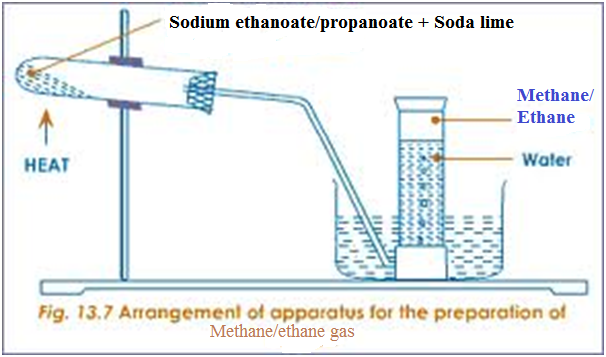 (d)Properties of alkanesI. Physical properties	       Alkanes are colourless gases, solids and liquids that are not poisonous. They are slightly soluble in water. The solubility decrease as the carbon chain and thus the molar mass increaseThe melting and boiling point increase as the carbon chain increase. This is because of the increase in van-der-waals /intermolecular forces as the carbon chain increase. The 1st four straight chain alkanes (methane,ethane,propane and butane)are therefore gases ,the nect six(pentane ,hexane, heptane,octane,nonane, and decane) are liquids while the rest from unidecane(11 carbon atoms) are solids .The density of straight chain alkanes increase with increasing carbon chain as the intermolecular forces increases.This reduces the volume occupied by a given mass of the compound.Summary of physical properties of alkanesII.Chemical properties	       (i)Burning.Alkanes burn with a blue/non-luminous non-sooty/non-smoky flame in excess air to form carbon(IV) oxide and water.Alkane 	+ 	Air 	-> 	carbon(IV) oxide 	+	 water  (excess air/oxygen)Alkanes burn with a blue/non-luminous no-sooty/non-smoky flame in limited air to form carbon(II) oxide and water.Alkane 	+ 	Air 	-> 	carbon(II) oxide 	+	 water  (limited air)Examples1.(a) Methane when ignited burns with a blue non sooty flame in excess air to form carbon(IV) oxide and water.Methane 	+ 	Air 	-> 	carbon(IV) oxide 	+	 water  (excess air/oxygen)CH4(g)	+ 	2O2(g)	-> 	CO2(g) 		+	 2H2O(l/g)  (b) Methane when ignited burns with a blue non sooty flame in limited air to form carbon(II) oxide and water.Methane 	+ 	Air 	-> 	carbon(II) oxide 	+	 water  (excess air/oxygen)2CH4(g)	+ 	3O2(g)	-> 	2CO(g) 		+	 4H2O(l/g)2.(a) Ethane when ignited burns with a blue non sooty flame in excess air to form carbon(IV) oxide and water.Ethane 	+ 	Air 	-> 	carbon(IV) oxide 	+	 water  (excess air/oxygen)2C2H6(g)	+ 	7O2(g)	-> 	4CO2(g) 		+	 6H2O(l/g)  (b) Ethane when ignited burns with a blue non sooty flame in limited air to form carbon(II) oxide and water.Ethane 	+ 	Air 	-> 	carbon(II) oxide 	+	 water  (excess air/oxygen)2C2H6(g)	+ 	5O2(g)	-> 	4CO(g) 		+	 6H2O(l/g)3.(a) Propane when ignited burns with a blue non sooty flame in excess air to form carbon(IV) oxide and water.Propane 	+ 	Air 	-> 	carbon(IV) oxide 	+	 water  (excess air/oxygen) C3H8(g)	+ 	5O2(g)	-> 	3CO2(g) 		+	 4H2O(l/g)  (b) Ethane when ignited burns with a blue non sooty flame in limited air to form carbon(II) oxide and water.Ethane 	+ 	Air 	-> 	carbon(II) oxide 	+	 water  (excess air/oxygen)2C3H8(g)	+ 	7O2(g)	-> 	6CO(g) 		+	 8H2O(l/g)ii)SubstitutionSubstitution reaction is one in which a hydrogen atom is replaced by a halogen in presence of ultraviolet light. Alkanes react with halogens in presence of ultraviolet light to form halogenoalkanes.During substitution:(i)the halogen molecule is split into free atom/radicals.(ii)one free halogen radical/atoms knock /remove one hydrogen from the  alkane leaving an alkyl radical. 	(iii) the alkyl radical combine with the other free halogen atom/radical to form halogenoalkane.	(iv)the chlorine atoms substitute repeatedly in the alkane. Each substitution removes a hydrogen atom from the alkane and form hydrogen halide. (v)substitution stops when all the hydrogen in alkanes are replaced with  halogens. Substitution reaction is a highly explosive reaction in presence of sunlight / ultraviolet light that act as catalyst.Examples of substitution reactionsMethane has no effect on bromine or chlorine in diffused light/dark. In sunlight , a mixture of chlorine and methane  explode to form  colourless mixture of chloromethane and hydrogen chloride gas. The pale green colour of chlorine gas fades. Chemical equation1.(a)Methane 	+ chlorine 	-> 	Chloromethane 	+	Hydrogen chlorideCH4(g)	+ 	Cl2(g)	-> 	CH3Cl (g)		+	  HCl (g)        H						H        H       C        H   + Cl 	Cl 	->       H 	C	Cl      +  H 	       Cl                  H						H(b) Chloromethane  + chlorine 	-> 	dichloromethane 	+	Hydrogen chloride    CH3Cl (g)	    	+ 	Cl2(g)	     -> 	  CH2Cl2 (g)	          +	  HCl (g)        H						H        H       C        Cl   + Cl 	Cl 	->       H 	C	Cl      +  H 	       Cl                  H						Cl(c) dichloromethane  + chlorine 	-> 	trichloromethane 	+	Hydrogen chloride    CH2Cl2 (g)	 + 	Cl2(g)	     -> 	  CHCl3 (g)	          +	  HCl (g)        Cl						H        H       C        Cl   + Cl 	Cl 	->       Cl 	C	Cl      +  H 	       Cl                  H						Cl(c) trichloromethane  + chlorine -> 	tetrachloromethane + Hydrogen chloride    CHCl3 (g)	   + 	Cl2(g)	     -> 	  CCl4 (g)	          +	  HCl (g)        H						Cl       Cl       C        Cl   + Cl 	Cl 	->       Cl 	C	Cl      +  H 	       Cl                  Cl						ClEthane has no effect on bromine or chlorine in diffused light/dark. In sunlight , a mixture of bromine and ethane  explode to form  colourless mixture of bromoethane and hydrogen chloride gas. The red/brown  colour of bromine gas fades. Chemical equation(a)Ethane 	+ chlorine 	-> 	Chloroethane 	+	Hydrogen chlorideCH3CH3(g)	+ 	Br2(g)	-> 	CH3CH2Br (g)		+	  HBr (g)   H           H 					H	      HH          C           C         H  + Br       Br   ->   H         C 	       C       H + H      Br             H           H						H	       Br								Bromoethane   H           H 					H	      BrH          C           C         H  + Br       Br   ->  H         C 	       C       H + H      Br             H           Br					H	       Br							1,1-dibromoethane   H           Br 					H	      BrH          C           C         H  + Br       Br   ->  H         C 	       C       Br + H      Br             H           Br					H	       Br							1,1,1-tribromoethane   H           Br 					H	      BrH          C           C        Br  + Br       Br   ->  H         C 	       C       Br + H      Br             H           Br					Br	       Br							1,1,1,2-tetrabromoethane   H           Br 					 H	      BrH          C           C        Br  + Br       Br   ->  Br        C 	       C       Br + H      Br             Br           Br					Br	       Br							1,1,1,2,2-pentabromoethane   H           Br 					 Br	      BrBr        C            C        Br  + Br       Br   ->  Br       C 	       C       Br + H      Br             Br           Br					Br	       Br							1,1,1,2,2,2-hexabromoethaneUses of alkanes 1.Most alkanes are used as fuel e.g. Methane is used as biogas in homes.Butane is used as the Laboratory gas.2.On cracking ,alkanes are a major source of Hydrogen for the manufacture of ammonia/Haber process.3.In manufacture of Carbon black which is a component in printers ink.4.In manufacture of useful industrial chemicals like methanol, methanol, and chloromethane.(ii) Alkenes(a)Nomenclature/NamingThese are hydrocarbons with a general formula CnH2n  and      C       C      double bond as the functional group . n is the number of Carbon atoms in the molecule. The carbon atoms are linked by at least one double bond to each other and single bonds to hydrogen atoms. They include:Note1.Since carbon is tetravalent ,each atom of carbon in the alkene MUST always be bonded using four covalent bond /four shared pairs of electrons including at the double bond. 2.Since Hydrogen is monovalent ,each atom of hydrogen in the alkene MUST always be bonded using one covalent bond/one shared pair of electrons.3.One member of the alkene ,like alkanes,differ from the next/previous by a CH2  group.They also form a homologous series. e.g Propene differ from ethene by one carbon and two Hydrogen atoms from ethene. 4.A homologous series of alkenes like that of alkanes:	(i) differ by a CH2  group from the next /previous consecutively	(ii)have similar chemical properties (iii)have similar chemical formula represented by the general  formula CnH2n (iv)the physical properties also show steady gradual change5.The   = C= C = double bond in alkene is the functional group. A functional group is the reacting site of a molecule/compound.6. The   = C= C = double bond in alkene can easily be broken to accommodate more two more monovalent atoms. The   = C= C = double bond in alkenes make it thus unsaturated.7. An unsaturated hydrocarbon is one with a double =C=C= or  triple – C       C – carbon bonds in their molecular structure. Unsaturated hydrocarbon easily reacts to be saturated.8.A saturated hydrocarbon is one without a double =C=C= or triple – C       C – carbon bonds in their molecular structure. Most of the reactions of alkenes take place at the  = C = C =bond.(b)Isomers of alkenesIsomers are alkenes lie alkanes have the same molecular general formula but different molecular structural formula.Ethene and propene do not form isomers. Isomers of alkenes are also named by using the IUPAC(International Union of Pure and Applied Chemistry) system of nomenclature/naming. The IUPAC system of nomenclature of naming alkenes uses the following basic rules/guidelines:  1.Identify the longest continuous/straight carbon chain which contains the =C = C= double bond get/determine the parent alkene.  2.Number the longest chain form the end of the chain which contains the =C = C= double bond so he =C = C= double bond lowest number possible. 3 Indicate the positions by splitting “alk-positions-ene” e.g. but-2-ene, pent-1,3-diene. 4.The position indicated must be for the carbon atom at the lower position in the =C = C= double bond.i.e  But-2-ene means the double =C = C=  is between Carbon “2”and “3” Pent-1,3-diene  means there are two double bond one between carbon “1” and “2”and another between carbon “3” and “4”
  5. Determine the position, number and type of branches. Name them as methyl, ethyl, propyl  e.tc. according to the number of alkyl carbon chains attached to the alkene. Name them fluoro-,chloro-,bromo-,iodo- if they are halogens  6.Use prefix di-,tri-,tetra-,penta-,hexa- to show the number of  double C = C  bonds and branches attached to the alkene. 7.Position isomers can be formed  when the=C = C= double bond is shifted between carbon atoms e.g.  But-2-ene means the double =C = C=  is between Carbon “2”and “3” But-1-ene means the double =C = C=  is between Carbon “1”and “2”Both But-1-ene and But-2-ene are position isomers of Butene8.Position isomers are molecules/compounds having the same general formular but different position of the functional group.i.e. Butene has the molecular/general formular C4H8 position  but can form both But-1-ene and But-2-ene as position isomers.9. Like alkanes ,an alkyl group can be attached to the alkene. Chain/branch isomers are thus formed.10.Chain/branch isomers are molecules/compounds having the same general formula but different structural formula e.gButene and 2-methyl propene both have the same general formualr but different branching chain.Practice on IUPAC nomenclature  of alkenesName the following isomers of alkene         H      H     H    H H     C      C    C     C    H   	But-1-ene                                         H    H         H      H    H    HH      C      C    C     C    H 	But-2-ene                    H  		 H      	 H      H    H    H    H   HH      C       C    C     C    C   C   H   	4-methylhex-1-ene                               H           H   H		  H	 C        H			H			  H	            H	  C 	HH      H    H          H    HH      C       C    C     C    C   C   H   	4,4-dimethylhex-1-ene                               H           H   H		  H	 C        H			H3.                              H	            H	  C 	H         H      H    H            H    H      C       C    C     C    C   H   	             4,4-dimethylpent -1- ene                               H           H   		  H	 C        H			H4.  			 H	            H	  C 	H         H      H    H            H    H      C       C    C     C    C   H   	             5,5-dimethylhex-2- ene        H    C     H     H           H   		  H	 C        H         H			H5. 			  H	            H	  C 	H                   H    H           H            H       C    C     C    C   H   	             2,2-dimethylbut -2- ene                         H                 H   		  H	 C        H			H8.H2C CHCH2 CH2 CH3				pent -1- ene9.H2C C(CH3)CH2 CH2 CH3		 2-methylpent -1- ene10.H2C C(CH3)C(CH3)2 CH2 CH3		 2,3,3-trimethylpent -1- ene11.H2C C(CH3)C(CH3)2 C(CH3)2 CH3		 2,3,3,4,4-pentamethylpent -1- ene12.H3C C(CH3)C(CH3) C(CH3)2 CH3		 2,3,4,4-tetramethylpent -2- ene13. H2C C(CH3)C(CH3) C(CH3) CH3		 2,3,4-trimethylpent -1,3- diene 14. H2C CBrCBr CBr CH3		 2,3,4-tribromopent -1,3- diene15. H2C CHCH CH2		                                          But -1,3- diene16. Br2C CBrCBr CBr2		                      1,1,2,3,4,4-hexabromobut -1,3- diene17. I2C CICI CI2		                                           1,1,2,3,4,4-hexaiodobut -1,3- diene18. H2C C(CH3)C(CH3) CH2		                      2,3-dimethylbut -1,3- diene(c)Occurrence and extractionAt indusrial level,alkenes are obtained from the cracking of alkanes.Cracking is the process of breaking long chain alkanes to smaller/shorter alkanes, an alkene and hydrogen gas at high temperatures.Cracking is a major source of useful hydrogen gas  for manufacture of ammonia/nitric(V)acid/HCl i.e.Long chain alkane     -> smaller/shorter alkane  + Alkene + Hydrogen gasExamples1.When irradiated with high energy radiation,Propane undergo cracking to form methane gas, ethene and hydrogen gas.Chemical equationCH3CH2CH3 (g)      ->     CH4(g)     +   CH2=CH2(g)     + H2(g)2.Octane undergo cracking to form hydrogen gas, butene and butane gasesChemical equationCH3(CH2) 6 CH3 (g)      ->  CH3CH2CH2CH3(g)     +   CH3 CH2CH=CH2(g)   + H2(g)(d)School laboratory preparation of alkenesIn a school laboratory, alkenes may be prepared from dehydration of alkanols using:(i) concentrated sulphuric(VI)acid(H2SO4).(a) aluminium(III)oxide(Al2O3) i.eAlkanol   	--Conc. H2SO4 --> 	Alkene	 +	 Water	Alkanol   	  --Al2O3 --> 	Alkene	 +	 Water e.g.1.(a)At about 180oC,concentrated sulphuric(VI)acid dehydrates/removes water from ethanol to form ethene. The gas produced contain traces of carbon(IV)oxide and sulphur(IV)oxide gas as impurities. It is thus passed through concentrated sodium/potassium hydroxide solution to remove the impurities. Chemical equation CH3CH2OH (l)      --conc H2SO4/180oC-->   CH2=CH2(g)     + H2O(l)(b)On heating strongly aluminium(III)oxide(Al2O3),it dehydrates/removes water from ethanol to form ethene. Ethanol vapour passes through the hot aluminium (III) oxide which catalyses the dehydration. Activated aluminium(III)oxide has a very high affinity for water molecules/elements of water and thus dehydrates/ removes water from  ethanol to form ethene. Chemical equation CH3CH2OH (l)      --(Al2O3/strong heat-->   CH2=CH2(g)     + H2O(l)2(a) Propan-1-ol  and Propan-2-ol(position isomers of propanol)  are dehydrated by conc H2SO4 at about 180oC  to propene(propene has no position isomers).Chemical equation CH3CH2 CH2OH (l)      -- conc H2SO4/180oC -->   CH3CH2=CH2(g)     + H2O(l)Propan-1-ol							Prop-1-eneCH3CHOH CH3 (l)      -- conc H2SO4/180oC -->   CH3CH2=CH2(g)     + H2O(l)Propan-2-ol							Prop-1-ene (b) Propan-1-ol  and Propan-2-ol(position isomers of propanol)  are dehydrated by heating strongly aluminium(III)oxide(Al2O3) form propeneChemical equation CH3CH2 CH2OH (l)      -- Heat/Al2O3 -->   CH3CH2=CH2(g)     + H2O(l)Propan-1-ol							Prop-1-eneCH3CHOH CH3 (l)      -- Heat/Al2O3 -->   CH3CH2=CH2(g)     + H2O(l)Propan-2-ol							Prop-1-ene3(a) Butan-1-ol  and Butan-2-ol(position isomers of butanol)  are dehydrated by conc H2SO4 at about 180oC  to But-1-ene and But-2-ene respectivelyChemical equation CH3CH2 CH2 CH2OH (l) -- conc H2SO4/180oC -->CH3 CH2CH2=CH2(g)  + H2O(l)Butan-1-ol							But-1-eneCH3CHOH CH2CH3 (l)-- conc H2SO4/180oC -->CH3CH=CH CH2(g) + H2O(l)Butan-2-ol							But-2-ene (b) Butan-1-ol  and Butan-2-ol   are dehydrated by heating strongly aluminium (III) oxide (Al2O3) form But-1-ene and But-2-ene respectively.Chemical equation CH3CH2 CH2 CH2OH (l) -- Heat/Al2O3 -->  CH3 CH2CH2=CH2(g)   + H2O(l)Butan-1-ol							But-1-eneCH3CHOH CH2CH3 (l)   -- Heat/Al2O3 -->  CH3CH=CH CH2(g)   + H2O(l)Butan-2-ol							But-2-eneLaboratory set up for the preparation of alkenes/ethene Caution:Ethanol is highly inflammable, and Conc H2SO4 is highly corrosive on skin contact. (i)using conentrated sulphuric(VI)acid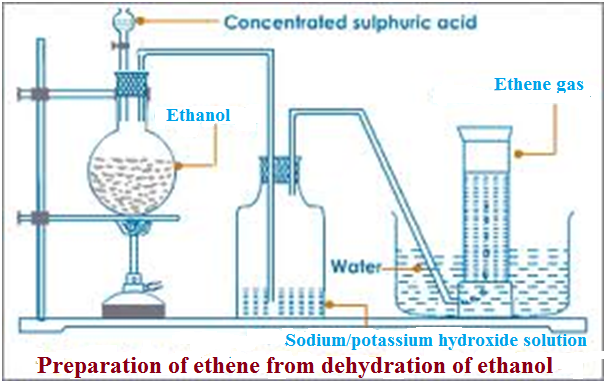 Some broken porcelain or sand should be put in the flask when heating to:	(i)prevent bumping which may break the flask.	(ii)ensure uniform and smooth boiling of the mixtureThe temperatures should be maintained at above160oC.At lower temperatures another compound -ether is predominantly formed instead of ethene gas.(ii)Using aluminium(III)oxide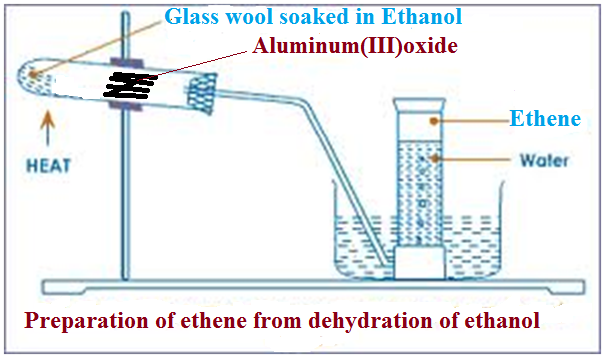 (e)Properties of alkenes      I. Physical propertiesLike alkanes, alkenes are colourles gases, solids and liquids that are not poisonous. They are slightly soluble in water.The solubility in water decrease as the carbon chain and as the molar mass increase but very soluble in organic solvents like tetrachloromethane and methylbenzene. The melting and boiling point increase as the carbon chain increase. This is because of the increase in van-der-waals /intermolecular forces as the carbon chain increase. The 1st four straight chain alkenes (ethene,propane,but-1-ene and pent-1-ene)are gases at room temperature and pressure.The density of straight chain alkenes,like alkanes, increase with increasing carbon chain as the intermolecular forces increases reducing the volume occupied by a given mass of the alkene.Summary of physical properties of the 1st five alkenesII. Chemical properties(a)Burning/combustionAlkenes burn with a yellow/ luminous sooty/ smoky flame in excess air to form carbon(IV) oxide and water.Alkene 	+ 	Air 	-> 	carbon(IV) oxide 	+	 water  (excess air/oxygen)Alkenes burn with a yellow/ luminous sooty/ smoky flame in limited air to form carbon(II) oxide and water.Alkene 	+ 	Air 	-> 	carbon(II) oxide 	+	 water  (limited air)Burning of alkenes with a yellow/ luminous sooty/ smoky flame is a confirmatory test for the presence of the  =C=C= double bond because they have  higher C:H ratio.A homologous series with     C = C    double or     C    C    triple bond is said to be unsaturated. A homologous series with       C      C      single bond is said to be saturated.Most of the reactions of the unsaturated compound involve trying to be saturated to form a      C      C      single bond .Examples of burning alkenes1.(a) Ethene when ignited burns with a yellow sooty flame in excess air to form carbon(IV) oxide and water.Ethene 	+ 	Air 	-> 	carbon(IV) oxide 	+	 water  (excess air/oxygen)C2H4(g)	+ 	3O2(g)	-> 	2CO2(g) 		+	 2H2O(l/g)  (b) Ethene when ignited burns with a yellow sooty flame in limited air to form carbon(II) oxide and water.Ethene 	+ 	Air 	-> 	carbon(II) oxide 	+	 water  (limited air )C2H4(g)	+ 	3O2(g)	-> 	2CO2(g) 		+	 2H2O(l/g)2.(a) Propene when ignited burns with a yellow sooty flame in excess air to form carbon(IV) oxide and water.Propene 	+ 	Air 	-> 	carbon(IV) oxide 	+	 water  (excess air/oxygen) 2C3H6(g)	+ 	9O2(g)	-> 	6CO2(g) 		+	 6H2O(l/g)  (a) Propene when ignited burns with a yellow sooty flame in limited air to form carbon(II) oxide and water.Propene 	+ 	Air 	-> 	carbon(IV) oxide 	+	 water  (excess air/oxygen) C3H6(g)	+ 	3O2(g)	-> 	3CO(g) 		+	 3H2O(l/g)(b)Addition reactionsAn addition reaction is one which an unsaturated compound reacts to form a saturated compound.Addition reactions of alkenes are named from the reagent used to cause the addtion/convert the double  =C=C= to  single C-C bond.(i)Hydrogenation Hydrogenation is an addition reaction in which hydrogen in presence of Palladium/Nickel catalyst at high temperatures react with alkenes to form alkanes.Examples1.When Hydrogen gas is passed through liquid vegetable and animal oil at about 180oC in presence of Nickel catalyst,solid fat is formed. Hydrogenation is thus used to harden oils to solid fat especially margarine.During hydrogenation, one hydrogen atom in the hydrogen molecule attach itself to one carbon and the other hydrogen to the second carbon breaking the double bond to single bond. Chemical equation 	H2C=CH2    +     H2     -Ni/Pa->     H3C  -  CH3           H       H					          H    H 	C   =	C	+	H – H  - Ni/Pa ->      H - C – C - H 	H	H					          H    H2.Propene undergo  hydrogenation to form PropaneChemical equation 	H3C CH=CH2    +     H2     -Ni/Pa->     H3C CH -  CH3           H       H     H					H   H    H   H      C       C  = C     +   H – H  - Ni/Pa->      H - C –  C -  C- H 	H	        H				          H    H	    H3.Both But-1-ene and But-2-ene undergo  hydrogenation to form ButaneChemical equationBut-1-ene  	  +    Hydrogen 	–Ni/Pa->      Butane 	H3C CH2 CH=CH2    +     H2     -Ni/Pa->     H3C CH2CH -  CH3           H       H     H    H					      H   H    H     H   H      C      C -   C  = C     +   H – H  - Ni/Pa->      H -  C-  C –  C -  C- H 	H	H             H				                 H    H	 H    HBut-2-ene  	  +    Hydrogen 	–Ni/Pa->      Butane 	H3C CH2 =CH CH2    +     H2     -Ni/Pa->     H3C CH2CH -  CH3           H       H     H    H					           H   H    H     H   H      C      C =   C - C -H    +   H – H  - Ni/Pa->      H -  C-  C –  C -   C- H 	H	               H				                     H    H	    H    H4. But-1,3-diene  should undergo  hydrogenation to form Butane. The reaction uses two moles of hydrogen molecules/four hydrogen atoms to break the two double bonds.But-1,3-diene  	  +    Hydrogen 	–Ni/Pa->      Butane 	H2C CH CH=CH2    +     2H2     -Ni/Pa->     H3C CH2CH -  CH3           H       H     H    H					           H   H    H     H   H      C      C -   C = C -H    +   2(H – H)  - Ni/Pa->  H -  C-  C –  C -   C- H 	 	                				                     H    H	    H    H(ii) Halogenation. Halogenation is an addition reaction in which a halogen (Fluorine, chlorine, bromine, iodine) reacts with an alkene to form an alkane. The double bond in the alkene break and form a single bond. The colour of the halogen fades as the number of moles of the halogens remaining unreacted decreases/reduces.One bromine atom bond at the 1st carbon in the double bond while the other goes to the 2nd carbon.Examples1Ethene reacts with bromine to form 1,2-dibromoethane.Chemical equation 	H2C=CH2    +     Br2     		        H2 Br C  -  CH2 Br           H       H					          H    H 	C   =	C	+	Br – Br  		   Br - C – C - Br 	H	H					          H    H	Ethene   + Bromine 			1,2-dibromoethane2.Propene reacts with chlorine to form 1,2-dichloropropane.Chemical equation 	H3C CH=CH2    +     Cl2          		     H3C CHCl -  CH2ClPropene   	+	 Chlorine   		     1,2-dichloropropane           H       H     H					H   H    H   H      C       C  = C     + Cl – Cl  	              H - C –  C -  C- Cl 	H	        H				          H    Cl    H           H       H     H    H					      H   H    H     H   H      C      C -   C  = C     +   I – I   		          H -  C-  C –  C -  C- I 	H       H     H    H					      H   H    H     H3.Both But-1-ene and But-2-ene undergo  halogenation with iodine to form 1,2-diiodobutane and 2,3-diiodobutaneChemical equationBut-1-ene  	  +    iodine 	        			1,2 diiodobutane 	H3C CH2 CH=CH2    +     I2     		    H3C CH2CH I -  CH2IBut-2-ene  	  +    Iodine 	 	               2,3-diiodobutane 	H3C CH= CH-CH2    +     F2      		        H3C CHICHI -  CH3           H       H     H    H					           H   H    H     H   H      C      C =   C - C -H    +   I – I  	                         H -  C-  C –  C -   C- H 	H	               H				                     H    I    I    H4. But-1,3-diene  should undergo  halogenation to form Butane. The reaction uses two moles of  iodine  molecules/four iodine atoms to break the two double bonds.But-1,3-diene  	  +    iodine		      1,2,3,4-tetraiodobutane 	H2C= CH CH=CH2    +     2I2                      H2CI CHICHI -  CHI           H       H     H    H					           H   H    H     H   H      C      C -   C = C -H    +   2(I – I)  		  H -  C-  C –  C -   C- H 	 	                				                       I    I	    I        I(iii) Reaction with hydrogen halides. Hydrogen halides reacts with alkene to form a halogenoalkane. The double bond in the alkene break and form a single bond. The main compound is one which the hydrogen atom bond at the carbon with more hydrogen . Examples1. Ethene reacts with hydrogen bromide to form bromoethane.Chemical equationH2C=CH2    +     HBr     		          H3 C  -  CH2 Br           H       H					          H    H 	C   =	C	+	H – Br  		   H - C – C - Br 	H	H					          H    H	Ethene         +    Bromine 		  bromoethane2. Propene reacts with hydrogen iodide to form 2-iodopropane.Chemical equation 	H3C CH=CH2    +     HI          		     H3C CHI -  CH3Propene   	+	 Chlorine   		     2-chloropropane           H       H     H					H   H    H	      H      C       C  = C     + H – Cl  	              H - C –  C -  C- H 	H	        H				          H    Cl    H3. Both But-1-ene and But-2-ene reacts with hydrogen bromide to form 2- bromobutaneChemical equationBut-1-ene  	  + hydrogen bromide 	        			2-bromobutane 	H3C CH2 CH=CH2    +   HBr     		    H3C CH2CHBr -CH3           H       H     H    H					      H   H    H     H   H      C      C -   C  = C     + H – Br   		          H -  C-  C –  C -  C- H 	H	H             H				                 H    H	Br    HBut-2-ene  	  + Hydrogen bromide 	 	        2-bromobutane 	H3C CH= CH-CH2    +  HBr      		        H3C CHBrCH2 -  CH3           H       H     H    H					           H   H    H     H   H      C      C =   C - C -H    +   Br – H   	              H -  C-  C –  C -   C- H 	H	               H				                     H   Br     H    H4. But-1,3-diene  react with  hydrogen iodide to form 2,3- diiodobutane. The reaction uses two moles of hydrogen iodide molecules/two iodine atoms and two hydrogen atoms to break the two double bonds.But-1,3-diene  	  +    iodine		      2,3-diiodobutane 	H2C= CH CH=CH2    +     2HI2                      H3CCHICHI -  CH3           H       H     H    H					           H   H    H     H   H      C      C -   C = C -H  +   2(H – I)  		  H -  C-   C –  C -   C- H 	 	                				                     H     I     I      H(iv) Reaction with bromine/chlorine water.Chlorine and bromine water is formed when the halogen is dissolved in distilled water.Chlorine water has the formular HOCl(hypochlorous/chloric(I)acid) .Bromine water has the formular HOBr(hydrobromic(I)acid).During the addition reaction .the halogen move to one carbon and the OH to the other carbon in the alkene  at the =C=C= double bond to form a halogenoalkanol.Bromine water  + Alkene -> bromoalkanolChlorine water + Alkene -> bromoalkanolExamples 1Ethene reacts with bromine water to form  bromoethanol.Chemical equation 	H2C=CH2    +     HOBr     		        H2 Br C  -  CH2 OH           H       H					          H    H 	C   =	C	+	Br – OH  		   Br - C – C - OH 	H	H					          H    H	Ethene   + Bromine  water			bromoethanol2.Propene reacts with chlorine water to form  chloropropan-2-ol / 2-chloropropan-1-ol.Chemical equation 	I.H3C CH=CH2    +     HOCl          		     H3C CHCl -  CH2OHPropene   	+ Chlorine water  		                      2-chloropropane           H       H     H					H   H    H   H      C       C  = C     + HO – Cl  	              H - C –  C -  C- OH 	H	        H				          H    Cl    HII.H3C CH=CH2    +     HOCl          		     H3C CHOH -  CH2ClPropene   	+	 Chlorine   		                     chloropropan-2-ol           H       H     H					H   H    H   H      C       C  = C     + HO – Cl  	              H - C –  C -  C- Cl 	H	        H				          H    OH  H3.Both But-1-ene and But-2-ene react with bromine water to form  2-bromobutan-1-ol /3-bromobutan-2-ol respectivelyChemical equationI.But-1-ene  	  +    bromine water 	        		2-bromobutan-1-ol 	H3C CH2 CH=CH2    +    HOBr     		    H3C CH2CH Br -  CH2OH           H       H     H    H					      H   H    H     H   H      C      C -   C  = C     + HO– Br   	         H -  C-  C –  C -  C- OH 	H	H             H				                 H    H	Br    HII.But-2-ene  	  +    bromine water 	        		3-bromobutan-2-ol 	H3C CH= CHCH3    +    HOBr     		    H3C CH2OHCH Br CH3           H       H     H    H					      H   H    H     H   H      C      C -   C  = C     + HO– Br   	         H -  C-  C –  C -  C- OH 	H	H             H				                 H    H	Br    H4. But-1,3-diene  reacts with bromine water to form Butan-1,3-diol. The reaction uses two moles of  bromine water molecules  to break the two double bonds.But-1,3-diene  +    bromine water	         2,4-dibromobutan-1,3-diol 	H2C= CH CH=CH2    + 2HOBr                      H2COH CHBrCHOH CHBr           H       H     H    H					         H   H    H     H   H      C      C -   C = C -H    + 2(HO – Br)  		  H -  C-  C –  C -   C- H 	 	                				                   HO   Br HO    Br(v) Oxidation. Alkenes are oxidized to alkanols with duo/double functional groups by oxidizing agents. When an alkene is bubbled into orange acidified potassium/sodium dichromate (VI) solution,the colour of the oxidizing agent changes to green.  When an alkene is bubbled into purple acidified potassium/sodium manganate(VII) solution, the oxidizing agent is decolorized. Examples 1Ethene is oxidized to ethan-1,2-diol by acidified potassium/sodium manganate(VII) solution/ acidified potassium/sodium dichromate(VI) solution. The purple acidified potassium/sodium manganate(VII) solution is decolorized. The orange acidified potassium/sodium dichromate(VI) solution turns to green.Chemical equation 	H2C=CH2             [O] in H+/K2Cr2O7    	      HO CH2  -  CH2 OH           H       H					          H    H 	C   =	C+ [O] in H+/KMnO4  		   H - C – C - H 	H	H					          OH   OH	Ethene   + [O] in H+/KMnO4			 ethan-1,2-diol2. Propene is oxidized to propan-1,2-diol by acidified potassium/sodium manganate(VII) solution/ acidified potassium/sodium dichromate(VI) solution. The purple acidified potassium/sodium manganate(VII) solution is decolorized. The orange acidified potassium/sodium dichromate(VI) solution turns to green.Chemical equation  H3C CH=CH2            [O] in H+/KMnO4    	              H3C CHOH -  CH2OHPropene   	       [O] in H+/KMnO4    	                 propan-1,2-diol           H       H     H					H   H    H   H      C       C  = C      [O] in H+/KMnO4    	   H - C –  C -  C- OH 	H	        H				          H    OH  H3.Both But-1-ene and But-2-ene react with bromine water to form  butan-1,2-diol and butan-2,3-diolChemical equationI.But-1-ene   +  [O] in H+/KMnO4  				butan-1,2-diol 	H3C CH2 CH=CH2   +     [O]    		            H3C CH2CHOH -  CH2OH           H       H     H    H					      H   H    H     H   H      C      C -   C  = C     + [O]   	                    H -  C-  C –  C -  C- OH 	H	H             H				                 H    H	OH    H  (v) Hydrolysis.Hydrolysis is the reaction of a compound with water/addition of H-OH to a compound.Alkenes undergo hydrolysis to form alkanols .This takes place in two steps:(i)Alkenes react with concentrated sulphuric(VI)acid  at room temperature and pressure to form alkylhydrogen sulphate(VI).Alkenes + concentrated sulphuric(VI)acid -> alkylhydrogen sulphate(VI)(ii)On adding water to alkylhydrogen sulphate(VI) then warming, an alkanol is formed.alkylhydrogen sulphate(VI) + water  -warm-> Alkanol.Examples(i)Ethene reacts with cold concentrated sulphuric(VI)acid to form ethyl hydrogen sulphate(VII)Chemical equation 	H2C=CH2         +	H2SO4    	                        CH3  -  CH2OSO3H           H       H					         H    O-SO3H 	C   =	C 	  +	H2SO4    		   H - C – C - H 	H	H					          H    H	Ethene        +	H2SO4  			 ethylhydrogen sulphate(VI)(ii) Ethylhydrogen sulphate(VI) is hydrolysed by water to ethanolChemical equation  CH3  -  CH2OSO3H         +	H2O    	                        CH3  -  CH2OH  + H2SO4           H       OSO3H					H   OH   H -   C   -    C - H 	  +  H2O    		   H - C – C - H  + H2SO4	H	H					          H    Hethylhydrogen sulphate(VI)  +  H2O  	                    Ethanol2. Propene reacts with cold concentrated sulphuric(VI)acid to form propyl hydrogen sulphate(VII)Chemical equation 	CH3H2C=CH2         +	H2SO4    	                        CH3CH2  - CH2OSO3H           H       H    H					         H     H   O-SO3H 	C   =	C -  C - H  +	 H2SO4    		   H -  C - C – C - H 	H	H    H					          H    H    H		Propene       +	H2SO4  			 propylhydrogen sulphate(VI)(ii) Propylhydrogen sulphate(VI) is hydrolysed by water to propanolChemical equation  CH3  -  CH2OSO3H         +	H2O    	                        CH3  -  CH2OH  + H2SO4      H     H        OSO3H				      H   H   OHH - C -   C   -    C - H 	  +  H2O    		H - C - C – C - H  + H2SO4      H     H	    H					      H   H    Hpropylhydrogen sulphate(VI)  +  H2O  	                    propanol(vi) Polymerization/self additionAddition polymerization is the process where a small unsaturated monomer (alkene ) molecule join together to form a large saturated molecule. Only alkenes undergo addition polymerization. Addition polymers are named from the alkene/monomer making the polymer and adding the prefix “poly” before the name of monomer to form a polyalkeneDuring addition polymerization(i)the double bond in alkenes break (ii)free radicals are formed(iii)the free radicals collide with each other and join to form a larger molecule. The more collisions the larger the molecule.Examples of addition polymerization 1.Formation of PolyethenePolyethene is an addition polymer formed when ethene molecule/monomer join together to form a large molecule/polymer at high temperatures and pressure. During polymerization:(i)many molecules are brought nearer to each other by the high pressure(which reduces the volume occupied by reacting paticles)	H    H 		 H    H	  	H    H		          H    H C = C   	+	 C = C  	+ 	C = C 	+ 	C = C     +   …H    H 		 H    H	  	H    H		          H    HEthene	+	Ethene	+	Ethene	+	Ethene    +  …(ii)the double bond joining the ethane molecule break to free readicalsH    H 		 H    H	  	H    H		          H    H           •C – C•   	+	•C - C•  	+       •C - C• 	+       •C - C•     +   …H    H 		 H    H	  	H    H		          H    H   Ethene radical     +  Ethene radical    +   Ethene radical	+   Ethene radical    +  …(iii)the free radicals collide with each other and join to form a larger moleculeH    H    H    H  H    H   H    H             lone pair of electrons            •C – C - C – C - C – C - C - C•     +   …H    H    H    H  H    H   H    HLone pair of electrons can be used to join more monomers to form longer polyethene.Polyethene molecule can be represented as:H    H    H    H  H    H   H    H             extension of molecule/polymer           - C – C - C – C - C – C - C – C-     H    H    H    H  H    H   H    HSince the molecule is a repetition of one monomer, then the polymer is:    H    H                           		 ( C – C  )n       H    H    Where n is the number of monomers in the polymer. The number of monomers in the polymer can be determined from the molar mass of the polymer and monomer from the relationship:Number of monomers/repeating units in monomer =  Molar mass polymer								   Molar mass monomer	ExamplesPolythene has a molar mass of 4760.Calculate the number of ethene molecules in the polymer(C=12.0, H=1.0 )Number of monomers/repeating units in polyomer =  Molar mass polymer								   Molar mass monomer=> Molar mass ethene (C2H4 )= 28 Molar mass polyethene = 4760Substituting		 4760		 = 		170 ethene molecules			   28 The commercial name of polyethene is polythene. It is an elastic, tough, transparent and durable plastic. Polythene is used:	(i)in making plastic bag	(ii)bowls and plastic bags	(iii)packaging materials2.Formation of PolychlorethenePolychloroethene is an addition polymer formed when chloroethene molecule/monomer join together to form a large molecule/polymer at high temperatures and pressure. During polymerization:(i)many molecules are brought nearer to each other by the high pressure(which reduces the volume occupied by reacting particles)	H    H 		 H    H	  	H    H		          H    H C = C   	+	 C = C  	+ 	C = C 	+ 	C = C     +   …H    Cl 		 H    Cl	  	H    Cl	           H    Clchloroethene	+   chloroethene	+    chloroethene	+    chloroethene    +  …(ii)the double bond joining the chloroethene molecule break to free radicalsH    H 		 H    H	  	H    H		          H    H           •C – C•   	+	•C - C•  	+       •C - C• 	+       •C - C•     +   …H    Cl 		 H    Cl	  	H    Cl	          H    Cl   (iii)the free radicals collide with each other and join to form a larger moleculeH    H    H    H  H    H   H    H             lone pair of electrons            •C – C - C – C - C – C - C - C•     +   …H   Cl    H   Cl  H    Cl   H    ClLone pair of electrons can be used to join more monomers to form longer polychloroethene.Polychloroethene molecule can be represented as:H    H    H    H  H    H   H    H             extension of molecule/polymer           - C – C - C – C - C – C - C – C-     +   …H   Cl    H   Cl  H   Cl   H   ClSince the molecule is a repetition of one monomer, then the polymer is:    H    H                           		 ( C – C  )n       H    Cl  ExamplesPolychlorothene has a molar mass of 4760.Calculate the number of chlorethene molecules in the polymer(C=12.0, H=1.0,Cl=35.5 )Number of monomers/repeating units in monomer =  Molar mass polymer								   Molar mass monomer=> Molar mass ethene (C2H3Cl )= 62.5 Molar mass polyethene = 4760Substituting	 4760	  =  77.16   => 77  polychloroethene molecules(whole number)	            62.5The commercial name of polychloroethene is polyvinylchloride(PVC). It is a tough, non-transparent and durable plastic. PVC is used:	(i)in making plastic rope	(ii)water pipes	(iii)crates  and boxes3.Formation of PolyphenylethenePolyphenylethene is an addition polymer formed when phenylethene molecule/monomer join together to form a large molecule/polymer at high temperatures and pressure. During polymerization:(i)many molecules are brought nearer to each other by the high pressure(which reduces the volume occupied by reacting particles)	H    H 		 H    H	  	H    H		          H    H C = C   	+	 C = C  	+ 	C = C 	+ 	C = C     +   …H    C6H5 		 H    C6H5	  	H    C6H5	           H    C6H5phenylethene	+   phenylethene	+    phenylethene	+    phenylethene    +  …(ii)the double bond joining the phenylethene molecule break to free radicalsH    H 		 H    H	  	H    H		          H    H           •C – C•   	+	•C - C•  	+       •C - C• 	+       •C - C•     +   …H    C6H5 		 H    C6H5	  	H    C6H5	          H    C6H5   (iii)the free radicals collide with each other and join to form a larger moleculeH   	  H    	  H    	   H       H       H       H        H             lone pair of electrons            • C   –   C   -   C   –   C   -   C   –   C   -   C   -   C  •     +   …H         C6H5   H   	 C6H5  H       C6H5   H       C6H5Lone pair of electrons can be used to join more monomers to form longer polyphenylethene.Polyphenylethene molecule can be represented as:H   	  H    	  H    	   H       H       H       H        H                     - C   –    C   -    C   –   C   -   C   –   C   -   C   -   C  -     H         C6H5   H   	 C6H5  H       C6H5   H       C6H5Since the molecule is a repetition of one monomer, then the polymer is:    H    H                           		 ( C – C  )n       H    C6H5  ExamplesPolyphenylthene has a molar mass of 4760.Calculate the number of phenylethene molecules in the polymer(C=12.0, H=1.0, )Number of monomers/repeating units in monomer =  Molar mass polymer								   Molar mass monomer=> Molar mass ethene (C8H8 )= 104 Molar mass polyethene = 4760Substituting	 4760	 =  45.7692  =>45  polyphenylethene molecules(whole number)	            104The commercial name of polyphenylethene is polystyrene. It is a very light durable plastic. Polystyrene is used:	(i)in making packaging material for carrying delicate items like computers, radion,calculators.	(ii)ceiling tiles	(iii)clothe linings4.Formation of PolypropenePolypropene is an addition polymer formed when propene molecule/monomer join together to form a large molecule/polymer at high temperatures and pressure. During polymerization:(i)many molecules are brought nearer to each other by the high pressure(which reduces the volume occupied by reacting particles)	H    H 		 H    H	  	H    H		          H    H C = C   	+	 C = C  	+ 	C = C 	+ 	C = C     +   …H    CH3 		 H    CH3	  	H    CH3	           H    CH3propene	+   propene	+    propene	+    propene   +  …(ii)the double bond joining the phenylethene molecule break to free radicalsH    H 		 H    H	  	H    H		          H    H           •C – C•   	+	•C - C•  	+       •C - C• 	+       •C - C•     +   …H    CH3 		 H    CH3	  	H    CH3	          H    CH3   (iii)the free radicals collide with each other and join to form a larger moleculeH   	  H    	  H    	   H       H       H       H        H             lone pair of electrons            • C   –   C   -   C   –   C   -   C   –   C   -   C   -   C  •     +   …H         CH3   H   	  CH3  H        CH3   H        CH3Lone pair of electrons can be used to join more monomers to form longer propene.propene molecule can be represented as:H   	  H    	  H    	   H       H       H       H        H                     - C   –    C   -    C   –   C   -   C   –   C   -   C   -   C  -     H         CH3   H   	  CH3  H        CH3   H        CH3Since the molecule is a repetition of one monomer, then the polymer is:    H    H                           		 ( C – C  )n       H    CH3    	ExamplesPolypropene has a molar mass of 4760.Calculate the number of propene molecules in the polymer(C=12.0, H=1.0, )Number of monomers/repeating units in monomer =  Molar mass polymer								   Molar mass monomer=> Molar mass propene (C3H8 )= 44 Molar mass polyethene = 4760Substituting	 4760	 =  108.1818  =>108  propene molecules(whole number)	            44The commercial name of polyphenylethene is polystyrene. It is a very light durable plastic. Polystyrene is used:	(i)in making packaging material for carrying delicate items like computers, radion,calculators.	(ii)ceiling tiles	(iii)clothe linings5.Formation of PolytetrafluorothenePolytetrafluorothene is an addition polymer formed when tetrafluoroethene molecule/monomer join together to form a large molecule/polymer at high temperatures and pressure. During polymerization:(i)many molecules are brought nearer to each other by the high pressure(which reduces the volume occupied by reacting particles)	F    F 		 	 F     F	  	F     F                      F    F C = C   	+	 C = C  	+ 	C = C 	+ 	C = C     +   …F    F 			 F     F	  	F     F	                     F    Ftetrafluoroethene	+  tetrafluoroethene+  tetrafluoroethene+ tetrafluoroethene +  …(ii)the double bond joining the tetrafluoroethene molecule break to free radicals F    F 		  F    F	  	 F    F		           F    F           •C – C•   	+	•C - C•  	+       •C - C• 	+       •C - C•     +   …F    F 			 F    F	  		F    F	         		F    F   (iii)the free radicals collide with each other and join to form a larger molecule F    F     F     F   F     F   F    F             lone pair of electrons            •C – C - C – C - C – C - C - C•     +   …F     F     F    F   F    F     F    F      Lone pair of electrons can be used to join more monomers to form longer polytetrafluoroethene.polytetrafluoroethene molecule can be represented as: F    F     F     F   F     F   F    F             extension of molecule/polymer           - C – C - C – C - C – C - C – C-     +   …F     F     F    F   F    F     F    FSince the molecule is a repetition of one monomer, then the polymer is:    F    F                           		 ( C – C  )n       F     F    ExamplesPolytetrafluorothene has a molar mass of 4760.Calculate the number of tetrafluoroethene molecules in the polymer(C=12.0, ,F=19 )Number of monomers/repeating units in monomer =  Molar mass polymer								   Molar mass monomer=> Molar mass ethene (C2F4 )= 62.5 Molar mass polyethene = 4760Substituting	 4760	  =  77.16   => 77  polychloroethene molecules(whole number)	            62.5The commercial name of polytetrafluorethene(P.T.F.E) is Teflon(P.T.F.E). It is a tough, non-transparent and durable plastic. PVC is used:	(i)in making plastic rope	(ii)water pipes	(iii)crates  and boxes6.Formation of rubber from LatexNatural rubber is obtained from rubber trees. During harvesting an incision is made on the rubber tree to produce a milky white substance called latex. Latex is a mixture of rubber and lots of water. The latex is then added an acid to coagulate the rubber. Natural rubber is a polymer of 2-methylbut-1,3-diene ;					      H         CH3       H	  HCH2=C (CH3) CH = CH2       H   -   C    =    C    –    C    =    C    -   HDuring natural polymerization to rubber, one double  C=C bond break to self add to another molecule.The double bond remaining move to carbon “2” thus;        H         CH3      H	     H           H        CH3       H	    H    -   C    -    C     =   C    -    C       -   C    -    C    =    C    -    C    -           H          		 	    H	        H	 		     HGenerally the structure of rubber is thus;        		     H         CH3      H	  H     	         -(-   C    -    C    =    C    -    C   -)n-          		     H          			 HPure rubber is soft and sticky.It is used to make erasers, car tyres. Most of it is vulcanized.Vulcanization is the process of heating rubber with sulphur to make it harder/tougher.During vulcanization the sulphur atoms form a cross link between chains of rubber molecules/polymers. This decreases the number of C=C double bonds in the polymer.         H         CH3      H	   H           H        CH3       H	  H    -   C    -    C     -   C    -    C       -   C    -    C    -    C    -    C    -           H 		  S         H	       H		            S	   H   	        H         CH3       S	    H           H        CH3       S	   H    -   C    -    C     -    C    -    C       -  C    -    C    -     C    -    C    -           H                       H          H	        H		  H	   H	Vulcanized rubber is used to make tyres, shoes  and valves.7.Formation of synthetic rubber Synthetic rubber is able to resist action of oil,abrasion and organic solvents which  rubber cannot. Common synthetic rubber is a polymer of 2-chlorobut-1,3-diene ;					      H         Cl         H	   HCH2=C (Cl CH = CH2            H   -   C    =    C    –    C    =    C    -   HDuring  polymerization to synthetic rubber, one double  C=C bond is broken to self add to another molecule. The double bond remaining move to carbon “2” thus;        H         Cl         H	     H           H        Cl       H	    H    -   C    -    C     =   C    -    C       -   C    -    C    =    C    -    C    -           H          		 	    H	        H	 		     HGenerally the structure of rubber is thus;        		     H         Cl         H	  H     	         -(-   C    -    C    =    C    -    C   -)n-          		     H          			 HRubber is thus strengthened through vulcanization and manufacture of synthetic rubber.(c)Test for the presence of    – C = C – double bond.(i)Burning/combustionAll unsaturated hydrocarbons with  a   – C = C – or   – C  =  C – bond burn with a yellow sooty flame.Experiment Scoop a sample of the substance provided in a clean metallic spatula. Introduce it on a Bunsen burner.(ii)Oxidation by acidified KMnO4/K2Cr2O7Bromine water ,Chlorine water and Oxidizing agents acidified KMnO4/K2Cr2O7 change to unique colour in presence of  – C = C – or   – C =  C – bond.Experiment Scoop a sample of the substance provided into a clean test tube. Add 10cm3 of distilled water. Shake. Take a portion of the solution mixture. Add three drops of acidified KMnO4/K2Cr2O7 .(d)Some uses of Alkenes1. In the manufacture of plastic2. Hydrolysis of ethene is used in industrial manufacture of ethanol.3. In ripening of fruits.4. In the manufacture of detergents. (iii) Alkynes (a)Nomenclature/NamingThese are hydrocarbons with a general formula CnH2n-2  and        C      C      double bond as the functional group . n is the number of Carbon atoms in the molecule. The carbon atoms are linked by at least one triple bond to each other and single bonds to hydrogen atoms. They include:Note1. Since carbon is tetravalent ,each atom of carbon in the alkyne MUST always be bonded using four covalent bond /four shared pairs of electrons including at the triple bond. 2. Since Hydrogen is monovalent ,each atom of hydrogen in the alkyne MUST always be bonded using one covalent bond/one shared pair of electrons.3. One member of the alkyne ,like alkenes and alkanes, differ from the next/previous by a CH2  group(molar mass of 14 atomic mass units).They thus form a homologous series. e.g Propyne differ from ethyne by (14 a.m.u) one carbon and two Hydrogen atoms from ethyne. 4.A homologous series of alkenes like that of alkanes:	(i) differ by a CH2  group from the next /previous consecutively	(ii) have similar chemical properties (iii)have similar chemical formula with general  formula CnH2n-2 (iv)the physical properties also show steady gradual change5.The   - C = C - triple bond in alkyne is the functional group. The functional group is the reacting site of the alkynes.6. The   - C = C - triple bond in alkyne can easily be broken to accommodate more /four more monovalent atoms. The   - C = C - triple bond in alkynes make it thus unsaturated like alkenes.7. Most of the reactions of alkynes like alkenes take place at the  - C = C- triple bond.(b)Isomers of alkynesIsomers of alkynes have the same molecular general formula but different molecular structural formula.Isomers of alkynes are also named by using the IUPAC(International Union of Pure and Applied Chemistry) system of nomenclature/naming. The IUPAC system of nomenclature of naming alkynes uses the following basic rules/guidelines:  1.Identify the longest continuous/straight carbon chain which contains the  - C = C- triple bond to get/determine the parent alkene.  2. Number the longest chain form the end of the chain which contains the -C  = C- triple bond so as  - C = C- triple bond get lowest number possible. 3 Indicate the positions by splitting “alk-positions-yne” e.g. but-2-yne, pent-1,3-diyne. 4.The position indicated must be for the carbon atom at the lower position in the -C = C- triple bond. i.e  But-2-yne means the triple -C = C-  is between Carbon “2”and “3” Pent-1,3-diyne  means there are two triple bonds; one between carbon “1” and “2”and another between carbon “3” and “4”  5. Determine the position, number and type of branches. Name them as methyl, ethyl, propyl  e.tc. according to the number of alkyl carbon chains attached to the alkyne. Name them fluoro-,chloro-,bromo-,iodo- if they are halogens  6.Use prefix di-,tri-,tetra-,penta-,hexa- to show the number of  triple  - C = C-  bonds and branches attached to the alkyne. 7.Position isomers can be formed  when the - C = C- triple bond is shifted between carbon atoms e.g.  But-2-yne means the double  - C = C- is between Carbon “2”and “3” But-1-yne means the double - C = C-  is between Carbon “1”and “2”Both But-1-yne and But-2-yne are position isomers of Butyne.9. Like alkanes and alkynes , an alkyl group can be attached to the alkyne. Chain/branch isomers are thus formed.Butyne and 2-methyl propyne both have the same general formular but different branching chain.(More on powerpoint)(c)Preparation of Alkynes.Ethyne is prepared from the reaction of water on calcium carbide. The reaction is highly exothermic and thus a layer of sand should be put above the calcium carbide to absorb excess heat to prevent the reaction flask from breaking. Copper(II)sulphate(VI) is used to catalyze the reaction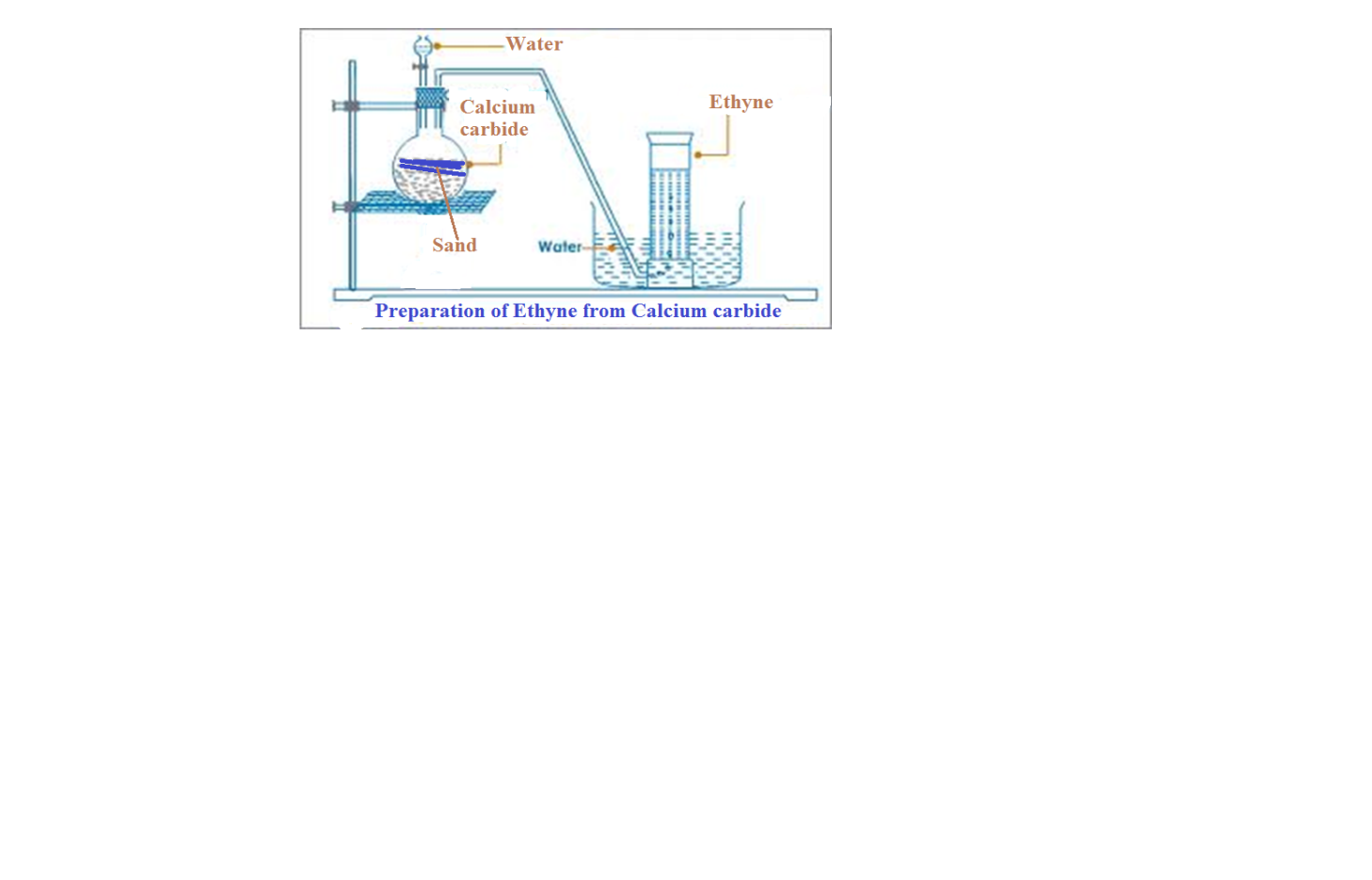 (d)Properties of alkynesI. Physical propertiesLike alkanes and alkenes,alkynes  are colourles gases, solids and liquids that are not poisonous. They are slightly soluble in water. The solubility in water decrease as the carbon chain and as the molar mass increase but very soluble in organic solvents like tetrachloromethane and methylbenzene. Ethyne has a pleasant taste when pure. The melting and boiling point increase as the carbon chain increase. This is because of the increase in van-der-waals /intermolecular forces as the carbon chain increase. The 1st three straight chain alkynes (ethyne,propyne and but-1-yne)are gases at room temperature and pressure.The density of straight chain alkynes increase with increasing carbon chain as the intermolecular forces increases reducing the volume occupied by a given mass of the alkyne.Summary of physical properties of the 1st five alkenesII. Chemical properties(a)Burning/combustionAlkynes burn with a yellow/ luminous very sooty/ smoky flame in excess air to form carbon(IV) oxide and water.Alkyne 	+ 	Air 	-> 	carbon(IV) oxide 	+	 water  (excess air/oxygen)Alkenes burn with a yellow/ luminous verysooty/ smoky flame in limited air to form carbon(II) oxide/carbon and water.Alkyne 	+ 	Air 	-> 	carbon(II) oxide /carbon	+	 water  (limited air)Burning of alkynes with a yellow/ luminous sooty/ smoky flame is a confirmatory test for the presence of the  - C = C – triple bond because they have  very high   C:H ratio.Examples of burning alkynes1.(a) Ethyne when ignited burns with a yellow very sooty flame in excess air to form carbon(IV) oxide and water.Ethyne 	+ 	Air 	-> 	carbon(IV) oxide 	+	 water  (excess air/oxygen)2C2H2(g)	+ 	5O2(g)	-> 	4CO2(g) 		+	 2H2O(l/g)  (b) Ethyne when ignited burns with a yellow sooty flame in limited air to form a mixture of unburnt carbon and carbon(II) oxide and water.Ethyne 	+ 	Air 	-> 	carbon(II) oxide 	+	 water  (limited air )C2H2(g)	+ 	O2(g)	-> 	2CO2(g)   +   C  +	 2H2O(l/g)2.(a) Propyne when ignited burns with a yellow sooty flame in excess air to form carbon(IV) oxide and water.Propyne 	+ 	Air 	-> 	carbon(IV) oxide 	+	 water  (excess air/oxygen) C3H4(g)	+ 	4O2(g)	-> 	3CO2(g) 		+	 2H2O(l/g)  (a) Propyne when ignited burns with a yellow sooty flame in limited air to form carbon(II) oxide and water.Propene 	+ 	Air 	-> 	carbon(IV) oxide 	+	 water  (excess air/oxygen) 2C3H4(g)	+ 	5O2(g)	-> 	6CO(g) 		+	 4H2O(l/g)(b)Addition reactionsAn addition reaction is one which an unsaturated compound reacts to form a saturated compound. Addition reactions of alkynes are also named from the reagent used to cause the addition/convert the triple   - C  =  C- to  single C- C bond.(i)Hydrogenation Hydrogenation is an addition reaction in which hydrogen in presence of Palladium/Nickel catalyst at 150oC temperatures react with alkynes to form alkenes then alkanes.Examples1.During hydrogenation, two hydrogen atom in the hydrogen molecule attach itself to one carbon and the other two  hydrogen to the second carbon breaking the triple bond to double the single. Chemical equation   HC = CH  +  H2     -Ni/Pa ->  H2C = CH2 +  H2     -Ni/Pa -> H2C  -  CH2  H       H			           H    H 				      H    H C   =	C + H – H  - Ni/Pa -> H - C = C – H + H – H  - Ni/Pa -> H - C  -  C – H H	H			           H    H 				     H     H2.Propyne undergo  hydrogenation to form PropaneChemical equation 	H3C CH = CH2    +     2H2     -Ni/Pa->     H3C CH -  CH3           H       H     H					H   H    H   H      C       C  = C     +   2H – H  - Ni/Pa->      H - C –  C -  C- H 	H	        H				          H    H	    H3(a) But-1-yne undergo  hydrogenation to form ButaneChemical equationBut-1-yne  	  +    Hydrogen 	–Ni/Pa->      Butane 	H3C CH2 C = CH    +     2H2     -Ni/Pa->     H3C CH2CH -  CH3           H       H     	    H					       H   H    H     H   H      C      C -   C  = C     + 2H – H  - Ni/Pa->      H -  C-  C –  C -  C- H 	H	H             				                 H    H	 H    H(b) But-2-yne undergo  hydrogenation to form ButaneChemical equationBut-2-yne  	  +    Hydrogen 	–Ni/Pa->      Butane 	H3C C = C CH2    +     2H2     -Ni/Pa->     H3C CH2CH -  CH3           H       	     H					       H   H    H     H   H      C      C =   C  - C   H   +   2H – H- Ni/Pa->  H -  C-  C –  C -  C- H 	H	                H				                 H    H	 H    H(ii) Halogenation. Halogenation is an addition reaction in which a halogen (Fluorine, chlorine, bromine, iodine) reacts with an alkyne to form an alkene then alkane.The reaction of alkynes with halogens with alkynes is faster than with alkenes. The triple bond in the alkyne break and form a double then single bond. The colour of the halogen fades as the number of moles of the halogens remaining unreacted decreases. Two bromine atoms bond at the 1st carbon in the triple bond while the other two goes to the 2nd carbon.Examples1Ethyne reacts with brown bromine vapour to form 1,1,2,2-tetrabromoethane.Chemical equation     HC =  CH   +     2Br2     		             H Br2 C  -  CH Br2           H       H					          H    H 	C   =	C	+	2Br – Br  		   Br - C – C - Br 							          Br    Br	Ethyne   + Bromine 			1,1,2,1-tetrabromoethane2.Propyne reacts with chlorine to form 1,1,2,2-tetrachloropropane.Chemical equation 	H3C C = CH    +     2Cl2          		     H3C CHCl2 -  CHCl2Propyne   	+	 Chlorine   		     1,1,2,2-tetrachloropropane           H                						H   Cl    H   H      C       C  = C     + 2Cl – Cl  	              H - C –  C -  C- Cl 	H	        H				          H    Cl    ClPropyne   	+	 Iodine   		     1,1,2,2-tetraiodopropane	H3C C = CH    +     2I2          		     H3C CHI2 -  CHI2           H       H            H					      H   H      I     H   H      C      C -   C  = C     +   2I – I   		          H -  C-  C –  C -  C- I 	H	H						       H   H     I       I3(a)But-1-yne undergo  halogenation  to form 1,1,2,2-tetraiodobutane with iodineChemical equationBut-1-yne  	  +    iodine 	        			1,1,2,2-tetrabromobutane 	H3C CH2 C = CH    +     2I2     		    H3C CH2C I2 -  CHI2           H       H     					           	H   H      I      I   H      C      C -   C = C -H    +   2I – I   	              H -  C-  C –  C -   C- H 	H	H              H				                     H    H	    I       I(b) But-2-yne undergo  halogenation  to form 2,2,3,3-tetrafluorobutane with fluorine	But-2-yne  	  +    Fluorine 	 	        2,2,3,3-tetrafluorobutane 	H3C C = C -CH2    +     2F2      		        H3C CF2CF2 -  CH3           H       H     H    H					           H   H    H     H   H      C      C =   C - C -H    +   F – F   	              H -  C-  C –  C -   C- H 	H	               H				                     H    H	    H    H4. But-1,3-diyne  should undergo  halogenation to form 1,1,2,3,3,4,4 octaiodobutane. The reaction uses four moles of  iodine  molecules/eight iodine atoms to break the two(2) triple double bonds at carbon “1” and “2”.But-1,3-diene  	  +    iodine		      1,2,3,4-tetraiodobutane 	H C = C  C = C H    +     4I2                      H C I2 C I2 C I2 C H I2                               					           I    I      I      I   H      C      C -   C = C -H    +   4(I – I)  		  H -  C-  C –  C -   C- H 	 	                				                       I    I      I      I(iii) Reaction with hydrogen halides. Hydrogen halides reacts with alkyne to form a halogenoalkene then halogenoalkane. The triple bond in the alkyne break and form a double then single bond. The main compound is one which the hydrogen atom bond at the carbon with more hydrogen . Examples1. Ethyne reacts with hydrogen bromide to form bromoethane.Chemical equationH C = C H    +     2HBr     		          H3 C  -  CH Br2           H       H					          H    H 	C   =	C	+	2H – Br  		   H - C – C - Br 		 					          H    Br	Ethyne         +    Bromine 		  1,1-dibromoethane2. Propyne reacts with hydrogen iodide to form 2,2-diiodopropane (as the main product )Chemical equation 	H3C C = CH    +     2HI          		     H3C CHI2 -  CH3Propene   	+	 Chlorine   		     2,2-dichloropropane           H              					          H    I    H	      H      C       C  = C     + 2H – I  	              H - C –  C -  C- H 	H	        H				          H     I     H3. Both But-1-yne and But-2-yne reacts with hydrogen bromide to form 2,2- dibromobutaneChemical equationBut-1-ene  	  + hydrogen bromide 	        			2,2-dibromobutane 	H3C CH2 C = CH    +  2HBr     		    H3C CH2CHBr -CH3           H       H           					      H   H    Br     H   H      C      C -   C  = C    + 2H – Br   	          H -  C-  C –  C -  C- H 	H	H             H				                 H    H	Br    HBut-2-yne  	  + Hydrogen bromide 	 	        2,2-dibromobutane 	H3C C = C -CH3    +  2HBr      		        H3C CBr2CH2 -  CH3           H                     H					           H   Br    H     H   H      C      C =   C - C -H    +   2Br – H   	              H -  C-  C –  C -   C- H 	H	               H				                     H   Br    H    H4. But-1,3-diene  react with  hydrogen iodide to form 2,3- diiodobutane. The reaction uses four moles of hydrogen iodide molecules/four iodine atoms and two hydrogen atoms to break the two double bonds.But-1,3-diyne  	  +    iodine		      2,2,3,3-tetraiodobutane 	H C = C C = C H    +     4HI                     H3C C I2 C I2 CH3                     H           H					           H   I      I      H   H      C      C -   C = C -H  +   4(H – I)  		  H -  C-   C –  C -   C- H 	 	                				                     H     I     I      HB.ALKANOLS(Alcohols)(A) INTRODUCTION.Alkanols belong to a homologous series of organic compounds with a general formula CnH2n +1 OH and thus  -OH  as the functional group .The 1st ten alkanols includeAlkanols like Hydrocarbons( alkanes/alkenes/alkynes) form a homologous series where:(i)general name is derived from the alkane name then ending with “-ol” (ii)the members have –OH as the fuctional group(iii)they have the same general formula represented by R-OH where R is an alkyl group. (iv) each member differ by –CH2 group from the next/previous.(v)they show a similar and gradual change in their physical properties e.g. boiling and melting points.(vi)they show similar and gradual change in their chemical properties.B. ISOMERS OF ALKANOLS.Alkanols exhibit both structural and position isomerism. The isomers are named by using the following basic guidelines:(i)Like alkanes  , identify the longest carbon chain to be the parent name.(ii)Identify the position of the  -OH functional group to give it the smallest /lowest position.(iii) Identify the type and position of the side branches.Practice examples of isomers of alkanols(i)Isomers of propanol C3H7OHCH3CH2CH2OH  - Propan-1-ol        OHCH3CHCH3  - Propan-2-olPropan-2-ol and Propan-1-ol are position isomers because only the position of the –OH functional group changes.(ii)Isomers of  Butanol   C4H9OHCH3 CH2 CH3 CH2 OH   Butan-1-olCH3 CH2 CH CH3	     OH 		Butan-2-ol        CH3CH3 CH3 CH3        OH  			2-methylpropan-2-olButan-2-ol and Butan-1-ol are position isomers because only the position of the         -OH functional group changes.2-methylpropan-2-ol is both a structural and position isomers because both the position of the functional group and the arrangement of the atoms in the molecule changes.(iii)Isomers of  Pentanol   C5H11OHCH3 CH2 CH2CH2CH2 OH   Pentan-1-ol (Position isomer)CH3 CH2 CH CH3	     OH 		Pentan-2-ol (Position isomer)CH3 CH2 CH CH2 CH3	     OH 		Pentan-3-ol (Position isomer)		   CH3CH3 CH2 CH2 C CH3	              OH 		2-methylbutan-2-ol (Position /structural isomer)  CH3CH3 CH2 CH2 C CHOH	              CH3 		2,2-dimethylbutan-1-ol (Position /structural isomer)   CH3CH3 CH2 CH   C CH3	     CH3  OH		2,3-dimethylbutan-1-ol (Position /structural isomer)(iv)1,2-dichloropropan-2-ol               CClH2 CCl CH3 		       OH(v)1,2-dichloropropan-1-olCClH2 CHCl CH2 		            OH (vi) Ethan1,2-diol					         H   H	HOCH2CH2OH	         H-O - C - C – O-H					         H    H  (vii) Propan1,2,3-triol				  H   OH H			HOCH2CHOHCH2OH		   H-O - C- C – C – O-H							   H  H    HC. LABORATORY PREPARATION OF ALKANOLS.For decades the world over, people have been fermenting grapes juice, sugar, carbohydrates and starch to produce ethanol as a social drug for relaxation. In large amount, drinking of ethanol by mammals /human beings causes mental and physical lack of coordination.Prolonged intake of ethanol causes permanent mental and physical lack of coordination because it damages vital organs like the liver.Fermentation is the reaction where sugar is converted to alcohol/alkanol using biological catalyst/enzymes in yeast.It involves three processes:(i)Conversion of starch to maltose using the enzyme diastase. (C6H10O5)n (s) + H2O(l)    --diastase enzyme --> C12H22O11(aq)  	 (Starch) 							(Maltose)(ii)Hydrolysis of Maltose to glucose using the enzyme maltase.C12H22O11(aq)+ H2O(l)    -- maltase enzyme -->2 C6H12O6(aq)   	(Maltose) 						     (glucose)(iii)Conversion of glucose to ethanol and carbon(IV)oxide gas using the enzyme zymase.C6H12O6(aq)     -- zymase enzyme --> 2 C2H5OH(aq)  + 2CO2(g)(glucose) 					(Ethanol)At concentration greater than 15% by volume, the ethanol produced kills the yeast enzyme stopping the reaction.To increases the concentration, fractional distillation is done to produce spirits (e.g. Brandy=40% ethanol).Methanol is much more poisonous /toxic than ethanol. Taken large quantity in small quantity it causes instant blindness and liver, killing the consumer victim within hours.School laboratory preparation of ethanol from fermentation of glucoseMeasure 100cm3 of pure water into a conical flask. Add about five spatula end full of glucose. Stir the mixture to dissolve. Add about one spatula end full of yeast. Set up the apparatus as below.Conical flask                                                                                     																																																																																																																																																																																																																	Preserve the mixture for about three days.D.PHYSICAL AND CHEMICAL PROPERTIES OF ALKANOLS    Use the prepared sample above for the following experiments that shows the characteristic properties of alkanolsRole of yeast Yeast is a single cell fungus which contains the enzyme maltase and zymase that catalyse the fermentation process.  Observations in lime water.A white precipitate is formed that dissolve to a colourless solution later. Lime water/Calcium hydroxide reacts with carbon(IV)0xide produced during the fermentation to form insoluble calcium carbonate and water. More carbon (IV)0xide produced  during fermentation react with  the insoluble calcium carbonate and water to form soluble calcium hydrogen carbonate.Ca(OH)2(aq)	+ 	CO2 (g)	-> 	CaCO3(s)H2O(l)    + 	CO2 (g)  +	CaCO3(s) -> 	Ca(HCO3) 2 (aq)       (c)Effects on litmus paper         ExperimentTake the prepared sample and test with both blue and red litmus papers. Repeat the same with pure ethanol and methylated spirit.Sample Observation table   Explanation  Alkanols are neutral compounds/solution that have characteristic sweet smell and taste. They have no effect on both blue and red litmus papers.(d)Solubility in water.Experiment  Place about 5cm3 of prepared sample into a clean test tube Add equal amount of distilled water. Repeat the same with pure ethanol and methylated spirit.ObservationNo layers formed between the two liquids.ExplanationEthanol is miscible in water.Both ethanol and water are polar compounds .The solubility of alkanols decrease with increase in the alkyl chain/molecular mass.The alkyl group is insoluble in water while –OH functional group is soluble in water.As the molecular chain becomes longer ,the effect of the alkyl group increases as the effect of the functional group decreases.e)Melting/boiling point.ExperimentPlace pure ethanol in a long boiling tube .Determine its boiling point.ObservationPure ethanol has a boiling point of 78oC at sea level/one atmosphere pressure.ExplanationThe melting and boiling point of alkanols increase with increase in molecular chain/mass .This is because the intermolecular/van-der-waals forces of attraction between the molecules increase. More heat energy is thus required to weaken the longer chain during melting and break during boiling.f)DensityDensity of alkanols increase with increase in the intermolecular/van-der-waals forces of attraction between the molecule, making it very close to each other.This reduces the volume occupied by the molecule and thus increase the their mass per unit volume (density).Summary table showing the trend in physical properties of alkanols g)BurningExperimentPlace the prepared sample in a watch glass. Ignite. Repeat with pure ethanol and methylated spirit.Observation/ExplanationFermentation produce ethanol with a lot of water(about a ratio of 1:3)which prevent the alcohol from igniting.Pure ethanol and methylated spirit easily catch fire / highly flammable.They burn with an almost colourless non-sooty/non-smoky blue flame to form carbon(IV) oxide (in excess air/oxygen)or carbon(II) oxide (limited  air) and water. Ethanol is thus a saturated compound like alkanes.Chemica equation   C2 H5OH(l)    + 	3O2 (g)      -> 3H2O(l)    + 	2CO2 (g)  ( excess air)    C2 H5OH(l)    + 	2O2 (g)      -> 3H2O(l)    + 	2CO (g)  ( limited air)    2CH3OH(l)    + 	3O2 (g)      -> 4H2O(l)    + 	2CO2 (g)  ( excess air)    2 CH3OH(l)    + 	2O2 (g)      -> 4H2O(l)    + 	2CO (g)  ( limited air)2C3 H7OH(l)    + 	9O2 (g)      -> 8H2O(l)    + 	6CO2 (g)  ( excess air)    C3 H7OH(l)    + 	3O2 (g)      -> 4H2O(l)    + 	3CO (g)  ( limited air)2C4 H9OH(l)    + 	13O2 (g)      -> 20H2O(l)    + 	8CO2 (g)  ( excess air)    C4 H9OH(l)    + 	3O2 (g)      -> 4H2O(l)    + 	3CO (g)  ( limited air)Due to its flammability, ethanol is used;as a fuel in spirit lampsas gasohol when blended with gasoline(h)Formation of alkoxidesExperimentCut a very small piece of sodium. Put it in a beaker containing about 20cm3 of the prepared sample in a beaker.  Test the products with litmus papers. Repeat with absolute ethanol and methylated spirit.Sample observationsExplanationsSodium/potassium reacts slowly with alkanols to form basic solution called alkoxides and producing hydrogen gas. If  the alkanol has some water the metals react faster with the water to form soluble hydroxides/alkalis i.e.Sodium 	+ 	Alkanol	 -> 	Sodium alkoxides 	       + Hydrogen gasPotassium	 + 	Alkanol 	->	 Potassium alkoxides    + Hydrogen gasSodium 	+ 	Water 	 -> 	Sodium hydroxides 	    + Hydrogen gasPotassium	 + 	Water 	->	 Potassium hydroxides        + Hydrogen gasExamples1.Sodium metal reacts with ethanol to form sodium ethoxide Sodium metal reacts with water to form sodium Hydroxide2CH3CH2OH(l) 	+	 2Na(s) 	 -> 	 2CH3CH2ONa (aq)    + H2 (s)2H2O(l) 	+	 2Na(s) 	 -> 	 2NaOH (aq)    + H2 (s)2.Potassium metal reacts with ethanol to form Potassium ethoxide Potassium metal reacts with water to form Potassium Hydroxide2CH3CH2OH(l) 	+	 2K(s) 	 -> 	 2CH3CH2OK (aq)    + H2 (s)2H2O(l) 	+	 2K(s) 	 -> 	 2KOH (aq)    + H2 (s)3.Sodium metal reacts with propanol to form sodium propoxide Sodium metal reacts with water to form sodium Hydroxide2CH3CH2 CH2OH(l) 	+	 2Na(s) -> 2CH3CH2 CH2ONa (aq)    + H2 (s)2H2O(l) 	+	 2Na(s) 	 -> 	 2NaOH (aq)    + H2 (s)4.Potassium metal reacts with propanol to form Potassium propoxide Potassium metal reacts with water to form Potassium Hydroxide2CH3CH2 CH2OH(l) 	+	 2K(s) 	 -> 2CH3CH2 CH2OK (aq)    + H2 (s)2H2O(l) 	+	 2K(s) 	 -> 	 2KOH (aq)    + H2 (s)5.Sodium metal reacts with butanol to form sodium butoxide Sodium metal reacts with water to form sodium Hydroxide2CH3CH2 CH2 CH2OH(l)  + 2Na(s) -> 2CH3CH2 CH2 CH2ONa (aq)    + H2 (s)2H2O(l) 	+	 2Na(s) 	 -> 	 2NaOH (aq)    + H2 (s)6.Sodium metal reacts with pentanol to form sodium pentoxide Sodium metal reacts with water to form sodium Hydroxide2CH3CH2 CH2 CH2 CH2OH(l)+2Na(s) -> 2CH3CH2 CH2 CH2 CH2ONa (aq) + H2 (s)2H2O(l) 	+	 2Na(s) 	 -> 	 2NaOH (aq)    + H2 (s)(i)Formation of Esters/EsterificationExperimentPlace 2cm3 of ethanol in a boiling tube. Add equal amount of ethanoic acid.To the mixture add carefully 2drops of concentrated sulphuric(VI)acid.Warm/Heat gently.Pour the mixture into a beaker containing about 50cm3 of cold water.Smell the products. Repeat with methanol Sample observationsExplanationAlkanols react with alkanoic acids to form a group of homologous series of sweet smelling compounds called esters and water. This reaction is catalyzed by concentrated sulphuric(VI)acid in the laboratory.Alkanol 	+    Alkanoic acid   –Conc. H2SO4->    Ester   +  water Naturally esterification is catalyzed by sunlight. Each ester has a characteristic smell derived from the many possible combinations of alkanols and alkanoic acids that create a variety of known natural(mostly in fruits) and synthetic(mostly in juices) esters .Esters derive their names from the alkanol first then alkanoic acids. The alkanol “becomes” an alkyl group and the alkanoic acid “becomes” alkanoate hence alkylalkanoate. e.g.	Ethanol 	+ 	Ethanoic acid 	-> 	Ethylethanoate      +    Water	Ethanol 	+ 	Propanoic acid 	-> 	Ethylpropanoate    +    Water	Ethanol 	+ 	Methanoic acid 	-> 	Ethylmethanoate   +     Water	Ethanol 	+ 	butanoic acid 	-> 	Ethylbutanoate      +     Water	Propanol 	+ 	Ethanoic acid	->	Propylethanoate	+     Water	Methanol	+	Ethanoic acid	->	Methyethanoate 	+     Water	Methanol	+	Decanoic acid	->	Methyldecanoate 	+     Water	Decanol 	+	Methanoic acid	->	Decylmethanoate 	+      WaterDuring the formation of the ester, the “O” joining the alkanol and alkanoic acid comes from the alkanol.	R1  -COOH   +    R2 –OH     ->    R1  -COO –R2    +  H2O e.g.1. Ethanol reacts with ethanoic acid to form the ester ethyl ethanoate and water.	Ethanol 	+ Ethanoic acid 	--Conc. H2SO4 -->Ethylethanoate + Water         C2H5OH (l)	+ CH3COOH(l) --Conc. H2SO4 -->  CH3COO C2H5(aq)   +H2O(l)CH3CH2OH (l)+ CH3COOH(l) --Conc. H2SO4 -->  CH3COOCH2CH3(aq)   +H2O(l)2. Ethanol reacts with propanoic acid to form the ester ethylpropanoate and water.	Ethanol 	+ Propanoic acid 	--Conc. H2SO4 -->Ethylethanoate + WaterC2H5OH (l)+ CH3 CH2COOH(l) --Conc. H2SO4 -->CH3CH2COO C2H5(aq)   +H2O(l)CH3CH2OH (l)+ CH3 CH2COOH(l) --Conc. H2SO4 -->  CH3 CH2COOCH2CH3(aq)   +H2O(l)3. Methanol reacts with ethanoic acid to form the ester methyl ethanoate and water.	Methanol 	+ Ethanoic acid 	--Conc. H2SO4 -->Methylethanoate + Water         CH3OH (l)	+ CH3COOH(l) --Conc. H2SO4 -->  CH3COO CH3(aq)   +H2O(l)4. Methanol reacts with propanoic acid to form the ester methyl propanoate and water.	Methanol 	+ propanoic acid 	--Conc. H2SO4 -->Methylpropanoate + Water CH3OH (l)+ CH3 CH2COOH(l) --Conc. H2SO4 --> CH3 CH2COO CH3(aq)   +H2O(l)5. Propanol reacts with propanoic acid to form the ester propylpropanoate and water.	Propanol 	+ Propanoic acid 	--Conc. H2SO4 -->Ethylethanoate + WaterC3H7OH (l)+ CH3 CH2COOH(l) --Conc. H2SO4 -->CH3CH2COO C3H7(aq)   +H2O(l)CH3CH2 CH2OH (l)+ CH3 CH2COOH(l) --Conc. H2SO4 --> CH3 CH2COOCH2 CH2CH3(aq)   +H2O(l)(j)OxidationExperimentPlace 5cm3 of absolute ethanol in a test tube.Add three drops of acidified potassium manganate(VII).Shake thoroughly for one minute/warm.Test the solution mixture using pH paper. Repeat by adding acidified potassium dichromate(VII).Sample observation tableExplanationBoth acidified KMnO4 and K2Cr2O7 are oxidizing agents(add oxygen to other compounds. They oxidize alkanols to a group of homologous series called alkanals then further oxidize them to alkanoic acids.The oxidizing agents are themselves reduced hence changing their colour:	(i) Purple KMnO4 is reduced to colourless Mn2+	(ii)Orange K2Cr2O7is reduced to green Cr3+The pH of alkanoic acids show they have few H+ because they are weak acids i.eAlkanol 	+	 [O] 	->	 Alkanal 	+	[O] 	-> 	alkanoic acid    NB The [O] comes from the oxidizing agents acidified KMnO4 or K2Cr2O7Examples1.When ethanol is warmed with three drops of acidified KMnO4 there is decolorization of KMnO4     Ethanol    +     [O]    ->     Ethanal      +    [O]     ->   Ethanoic acid CH3CH2OH   +    [O]    ->   CH3CH2O     +    [O]     ->   CH3COOH  2.When methanol is warmed with three drops of acidified K2Cr2O7 ,the orange colour of acidified K2Cr2O7 changes to green.     methanol    +     [O]    ->     methanal      +    [O]     ->   methanoic acid        CH3OH     +     [O]    ->         CH3O        +    [O]     ->   HCOOH3.When propanol is warmed with three drops of acidified K2Cr2O7 ,the orange colour of acidified K2Cr2O7 changes to green.     Propanol    +     [O]    ->     Propanal      +    [O]     ->   Propanoic acid CH3CH2 CH2OH   +    [O]    ->  CH3CH2 CH2O   +  [O]   -> CH3 CH2COOH4.When butanol is warmed with three drops of acidified K2Cr2O7 ,the orange colour of acidified K2Cr2O7 changes to green.     Butanol    +     [O]    ->     Butanal      +    [O]     ->   Butanoic acid CH3CH2 CH2 CH2OH  + [O]  ->CH3CH2 CH2CH2O +[O] -> CH3 CH2COOHAir slowly oxidizes ethanol to dilute ethanoic acid commonly called vinegar. If beer is not tightly corked, a lot of carbon(IV)oxide escapes and there is slow oxidation of the beer making it “flat”.(k)Hydrolysis /Hydration and Dehydration I. Hydrolysis/Hydration is the reaction of a compound/substance with water.Alkenes react with water vapour/steam at high temperatures and high pressures in presence of phosphoric acid catalyst to form alkanols.i.e.Alkenes	+ 	Water  	- H3PO4 catalyst-> 	 AlkanolExamples(i)Ethene is mixed with steam over a phosphoric acid catalyst at 300oC temperature and 60 atmosphere pressure to form ethanol      Ethene        + water    ---60 atm/300oC/ H3PO4      --> EthanolH2C =CH2 (g)  +  H2O(l)   --60 atm/300oC/ H3PO4        -->   CH3 CH2OH(l)This is the main method of producing large quantities of ethanol instead of fermentation(ii) Propene        + water    ---60 atm/300oC/ H3PO4      --> PropanolCH3C =CH2 (g)  +  H2O(l)   --60 atm/300oC/ H3PO4        -->   CH3 CH2 CH2OH(l)(iii) Butene        + water    ---60 atm/300oC/ H3PO4      --> ButanolCH3 CH2 C=CH2 (g) + H2O(l)   --60 atm/300oC/ H3PO4   --> CH3 CH2 CH2 CH2OH(l)II. Dehydration is the process which concentrated sulphuric(VI)acid (dehydrating agent) removes water from a compound/substances.Concentrated sulphuric(VI)acid dehydrates alkanols to the corresponding alkenes at about 180oC. i.eAlkanol  --Conc. H2 SO4/180oC--> Alkene  + WaterExamples1. At 180oC and in presence of Concentrated sulphuric(VI)acid, ethanol undergoes dehydration to form ethene.                     Ethanol              ---180oC/ H2SO4      -->    Ethene              +   Water                 CH3 CH2OH(l)         --180oC/ H2SO4        -->    H2C =CH2 (g)  +  H2O(l)2. Propanol undergoes dehydration to form propene.                     Propanol              ---180oC/ H2SO4      -->    Propene              +   Water                 CH3 CH2 CH2OH(l)  --180oC/ H2SO4        -->    CH3CH =CH2 (g)  +  H2O(l)  3. Butanol undergoes dehydration to form Butene.                     Butanol              ---180oC/ H2SO4      -->    Butene              +   Water                 CH3 CH2 CH2CH2OH(l)         --180oC/ H2SO4        -->    CH3 CH2C =CH2 (g)  +  H2O(l) 3. Pentanol undergoes dehydration to form Pentene.                     Pentanol              ---180oC/ H2SO4     -->    Pentene              +   WaterCH3 CH2 CH2 CH2 CH2OH(l)--180oC/ H2SO4-->CH3 CH2 CH2C =CH2 (g)+H2O(l)(l)Similarities of alkanols with Hydrocarbons  I. Similarity with alkanesBoth alkanols and alkanes burn with a blue non-sooty flame to form carbon(IV)oxide(in excess air/oxygen)/carbon(II)oxide(in limited air)  and water. This shows they are saturated with high C:H ratio. e.g.Both ethanol and ethane ignite and burns in air with a blue non-sooty flame to form carbon(IV)oxide(in excess air/oxygen)/carbon(II)oxide(in limited air)  and water. CH2 CH2OH(l)   +  3O2(g)   -Excess air->    2CO2 (g)  +  3H2 O(l) CH2 CH2OH(l)   +  2O2(g)   -Limited air->    2CO (g)  +  3H2 O(l)CH3 CH3(g)   +    3O2(g)   -Excess air->     2CO2 (g)  +  3H2 O(l)2CH3 CH3(g)   +  5O2(g)   -Limited air->    4CO (g)   +  6H2 O(l)II. Similarity with alkenes/alkynesBoth alkanols(R-OH) and alkenes/alkynes(with = C = C = double and  – C = C- triple ) bond:	(i)decolorize acidified KMnO4	(ii)turns Orange acidified K2Cr2O7  to green.Alkanols(R-OH) are oxidized to alkanals(R-O) ant then alkanoic acids(R-OOH).Alkenes are oxidized to alkanols with duo/double functional groups.Examples 1.When ethanol is warmed with three drops of acidified K2Cr2O7 the orange of acidified K2Cr2O7 turns to green. Ethanol is oxidized to ethanol and then to ethanoic acid.     Ethanol          +     [O]    ->     Ethanal      +    [O]     ->   Ethanoic acid      CH3CH2OH   +     [O]    ->   CH3CH2O     +    [O]     ->   CH3COOH 2.When ethene is bubbled in a test tube containing acidified K2Cr2O7 ,the orange of acidified K2Cr2O7 turns to green. Ethene is oxidized to ethan-1,2-diol.  Ethene	 +    [O]  	-> 	Ethan-1,2-diol.H2C=CH2      +    [O]        ->  	HOCH2 -CH2OHIII. Differences with alkenes/alkynesAlkanols do not decolorize bromine and chlorine water.Alkenes decolorizes bromine and chlorine water to form halogenoalkanolsExampleWhen ethene is bubbled in a test tube containing bromine water,the bromine water is decolorized. Ethene is oxidized to bromoethanol.  Ethene	 +   Bromine water  	-> 	Bromoethanol.H2C=CH2      +    HOBr        		->  	BrCH2 -CH2OHIV. Differences in melting and boiling point with HydrocarbonsAlkanos have higher melting point than the corresponding hydrocarbon (alkane/alkene/alkyne)This is because most alkanols exist as dimer.A dimer is a molecule made up of two other molecules joined usually by van-der-waals forces/hydrogen bond or dative bonding.Two alkanol molecules form a dimer joined by hydrogen bonding.ExampleIn Ethanol the oxygen atom attracts/pulls the shared electrons in the covalent bond more to itself than Hydrogen. This creates a partial negative charge (δ-) on oxygen and partial positive charge(δ+) on hydrogen.Two ethanol molecules attract each other at the partial charges through Hydrogen bonding forming a dimmer.	H	H	    HH	C	C	O		H	H		H  	H	    H	  O	C	C	H					H	HDimerization of alkanols means more energy is needed to break/weaken the Hydrogen bonds before breaking/weakening the intermolecular forces joining the molecules of all organic compounds during boiling/melting.E.USES OF SOME ALKANOLS (a)Methanol is used as industrial alcohol and making methylated spirit(b)Ethanol is used:	1. as alcohol in alcoholic drinks e.g Beer, wines and spirits.	2.as antiseptic to wash woulds	3.in manufacture of vanishes, ink ,glue and paint because it is volatile and thus easily evaporate	4.as a fuel when blended with petrol to make gasohol.B.ALKANOIC ACIDS (Carboxylic acids)(A) INTRODUCTION.Alkanoic acids belong to a homologous series of organic compounds with a general formula CnH2n +1 COOH and thus  -COOH  as the functional group .The 1st ten alkanoic acids include:Alkanoic acids like alkanols /alkanes/alkenes/alkynes form a homologous series where:(i)the general name of an alkanoic acids is derived from the alkane name then ending with “–oic”  acid as the table above shows.(ii) the members have R-COOH/R    C-O-H    as the functional  group.					         O(iii)they have the same general formula represented by R-COOH where R is an alkyl group.(iv)each member differ by –CH2- group from the next/previous. (v)they show a similar and gradual change in their physical properties e.g. boiling and melting point.(vi)they show similar and gradual change in their chemical properties.(vii) since they are acids they show similar properties with mineral acids.(B) ISOMERS OF ALKANOIC ACIDS.Alkanoic acids exhibit both structural and position isomerism. The isomers are named by using the following basic guidelines(i)Like alkanes. identify the longest carbon chain to be the parent name.(ii)Identify the position of the   -C-O-H      functional  group to give it the smallest			           O/lowest position. (iii)Identify the type and position of the side group branches.Practice examples on isomers of alkanoic acids1.Isomers of butanoic acid C3H7COOH  CH3 CH2 CH2 COOH 			   Butan-1-oic acid	CH3H2C    C      COOH   2-methylpropan-1-oic acid2-methylpropan-1-oic acid and Butan-1-oic acid are structural isomers because the position of the functional group does not change but the arrangement of the atoms in the molecule does. 2.Isomers of pentanoic acid C4H9COOHCH3CH2CH2CH2 COOH        pentan-1-oic acid    			      CH3        	    	   CH3CH2CH COOH   2-methylbutan-1-oic acid			 CH3H3C     C    COOH	       2,2-dimethylpropan-1-oic acid   			  CH3 3.Ethan-1,2-dioic acid       						  O    OHOOC- COOH      //          	H - O – C - C – O – H4.Propan-1,3-dioic acid  O    H   OHOOC- CH2COOH      //          	H - O – C – C - C – O – H						          H5.Butan-1,4-dioic acid						  O    H    H   O     HOOC CH2 CH2 COOH     	 H- O – C – C - C – C –O – H						         H    H6.2,2-dichloroethan-1,2-dioic acidHOOCCHCl2			          Cl			              			H – O -  C – C – Cl					    O   H(C) LABORATORY AND INDUSTRIAL PREPARATIONOF ALKANOIC ACIDS.In a school laboratory, alkanoic acids can be prepared by adding an oxidizing agent (H+/KMnO4 or H+/K2Cr2O7)to the corresponding alkanol then warming. The oxidation converts the alkanol first to an alkanal the alkanoic acid.NB Acidified KMnO4 is a stronger oxidizing agent than acidified K2Cr2O7 General equation: R- CH2 – OH 	+ [O]		--H+/KMnO4--> 	R- CH –O 	+ 	H2O(l)     (alkanol)							(alkanal)R- CH – O 	+    [O]	--H+/KMnO4--> 	R- C –OOH      (alkanal)					 	(alkanoic acid)Examples1.Ethanol on warming in acidified KMnO4 is oxidized to ethanal then ethanoic acid .CH3- CH2 – OH 	+ [O]		--H+/KMnO4--> 	CH3- CH –O 	+ 	H2O(l)     (ethanol)							(ethanal)CH3- CH – O 	+    [O]	--H+/KMnO4--> 	CH3- C –OOH      (ethanal)					 	(ethanoic acid)2Propanol on warming in acidified KMnO4 is oxidized to propanal then propanoic acid CH3- CH2 CH2 – OH 	+ [O]	--H+/KMnO4--> 	CH3- CH2 CH –O 	+ 	H2O(l)     (propanol)						    (propanal)CH3- CH – O 	+    [O]	--H+/KMnO4--> 	CH3- C –OOH      (propanal)					 	(propanoic acid)Industrially,large scale manufacture of alkanoic acid like ethanoic acid is obtained from:(a)Alkenes reacting with steam at high temperatures and pressure in presence of phosphoric(V)acid catalyst and undergo hydrolysis to form alkanols. i.e.Alkenes + Steam/water 	-- H2PO4 Catalyst--> AlkanolThe alkanol is then oxidized by air at 5 atmosphere pressure  with Manganese (II)sulphate(VI) catalyst to form the alkanoic acid.Alkanol  +  Air 	-- MnSO4 Catalyst/5 atm pressure--> Alkanoic acidExampleEthene is mixed with steam over a phosphoric(V)acid catalyst,300oC temperature and 60 atmosphere pressure to form ethanol.CH2=CH2  	+    H2O   ->  CH3 CH2OH(Ethene)			 (Ethanol)This is the industrial large scale method of manufacturing ethanolEthanol is then oxidized  by air at 5 atmosphere pressure with Manganese (II)sulphate(VI) catalyst to form the ethanoic acid.CH3 CH2OH 	+	 [O] -- MnSO4 Catalyst/5 atm pressure-->  CH3 COOH(Ethanol)									     (Ethanoic acid)(b)Alkynes react with liquid water at high temperatures and pressure in presence of Mercury(II)sulphate(VI)catalyst and 30% concentrated sulphuric(VI)acid to form alkanals.Alkyne 	+ 	Water -- Mercury(II)sulphate(VI)catalyst--> AlkanalThe alkanal is then oxidized by air at 5 atmosphere pressure with Manganese (II) sulphate(VI) catalyst to form the alkanoic acid. 	Alkanal 	+ air/oxygen -- Manganese(II)sulphate(VI)catalyst--> Alkanoic acidExampleEthyne react with liquid water at high temperature and pressure with Mercury (II) sulphate (VI)catalyst and 30% concentrated sulphuric(VI)acid to form ethanal.CH   =   CH  	+    H2O   --HgSO4-->  CH3 CH2O(Ethyne)			 			 (Ethanal)This is another industrial large scale method of manufacturing ethanol from large quantities of ethyne found in natural gas. Ethanal is then oxidized  by air at 5 atmosphere pressure with Manganese (II)sulphate(VI) catalyst to form the ethanoic acid.CH3 CH2O 	+	 [O] -- MnSO4 Catalyst/5 atm pressure-->  CH3 COOH(Ethanal)   (Oxygen from air)					    (Ethanoic acid)(D) PHYSICAL AND CHEMICAL PROPERTIES OF ALKANOIC ACIDS.I.Physical properties of alkanoic acidsThe table below shows some physical properties of alkanoic acidsFrom the table note the following:Melting and boiling point decrease as the carbon chain increases due to increase in intermolecular forces of attraction between the molecules requiring more energy to separate the molecules.The density decreases as the carbon chain increases as the intermolecular forces of attraction increases between the molecules making the molecule very close reducing their volume in unit mass.Solubility decreases as the carbon chain increases as the soluble –COOH end is shielded by increasing insoluble alkyl/hydrocarbon chain.Like alkanols ,alkanoic acids exist as dimmers due to the hydrogen bonds within the molecule. i.e..II Chemical properties of alkanoic acidsThe following experiments shows the main chemical properties of ethanoic (alkanoic) acid.	(a)Effect on litmus papersExperimentDip both blue and red litmus papers in ethanoic acid. Repeat with a solution of succinic acid, citric acid, oxalic acid, tartaric acid and dilute nitric(V)acid. Sample observationsExplanationAll acidic solutions  contains H+/H3O+(aq) ions. The H+ /H3O+ (aq) ions is responsible for turning blue litmus paper/solution to red (b)pHExperimentPlace 2cm3 of ethaoic acid in a test tube. Add 2 drops of universal indicator solution and determine its pH. Repeat with a solution of succinic acid, citric acid, oxalic acid, tartaric acid and dilute sulphuric (VI)acid.Sample observationsExplanationsAlkanoic acids are weak acids that partially/partly dissociate to release few H+ ions in solution. The pH of their solution is thus 4/5/6 showing they form weakly acidic solutions when dissolved in water.All alkanoic acid dissociate to releases the “H” at the functional group in -COOH to form the alkanoate ion; –COO-Mineral acids(Sulphuric(VI)acid, Nitric(V)acid and Hydrochloric acid) are strong acids that wholly/fully dissociate to release many H+ ions in solution. The pH of their solution is thus 1/2/3 showing they form strongly acidic solutions when dissolved in water.i.eExamplesCH3COOH(aq) 			CH3COO-(aq)  	 +	 H+(aq)(ethanoic acid)			(ethanoate ion)		(few H+ ion)CH3 CH2COOH(aq) 			CH3 CH2COO-(aq)  +	 H+(aq)(propanoic acid)				(propanoate ion)	       (few H+ ion)CH3 CH2 CH2COOH(aq) 		   CH3 CH2 CH2COO-(aq)  + H+(aq)(Butanoic acid)				    (butanoate ion)	             (few H+ ion) HOOH(aq) 				    HOO-(aq)  	 +	 H+(aq)(methanoic acid)			  (methanoate ion)		(few H+ ion)H2 SO4 (aq) 			             	SO42- (aq)  	 +	 2H+(aq)(sulphuric(VI) acid)			(sulphate(VI) ion)	 (many  H+ ion)HNO3 (aq) 			             	NO3- (aq)  	 +	 H+(aq)(nitric(V) acid)			     (nitrate(V) ion)	       (many  H+ ion)	(c)Reaction with metalsExperimentPlace about 4cm3 of ethanoic acid in a test tube. Put about 1cm length of polished magnesium ribbon. Test any gas produced using a burning splint. Repeat with a solution of succinic acid, citric acid, oxalic acid, tartaric acid and dilute sulphuric (VI) acid.Sample observationsExplanationMetals higher in the reactivity series displace the hydrogen in all acids to evolve/produce hydrogen gas and form a salt. Alkanoic acids react with metals with metals to form alkanoates salt and produce/evolve hydrogen gas .Hydrogen extinguishes a burning splint with a pop sound/explosion. Only the “H”in the functional group  -COOH is /are displaced and not in the alkyl hydrocarbon chain.Alkanoic acid  +  Metal   ->   Alkanoate   +   Hydrogen gas. i.e.Examples1. For a monovalent metal with monobasic acid2R – COOH    +  2M       ->   2R- COOM   +   2H2(g)2.For a divalent metal with monobasic acid  2R – COOH    +   M       ->   (R- COO) 2M   +   H2(g)  3.For a divalent metal with dibasic acid    HOOC-R-COOH+   M       ->  MOOC-R-COOM  +   H2(g)  4.For a monovalent metal with dibasic acid    HOOC-R-COOH+   2M       ->  MOOC-R-COOM  +   H2(g)5 For mineral acids  (i)Sulphuric(VI)acid is a dibasic acid  	H2 SO4 (aq)   + 2M     ->  M2 SO4 (aq) + H2(g)     	H2 SO4 (aq)   + M     ->    MSO4 (aq)    + H2(g)    (ii)Nitric(V) and hydrochloric acid are  monobasic acid	HNO3 (aq)   + 2M     ->  2MNO3 (aq) + H2(g)     	HNO3 (aq)   +  M     ->   M(NO3 ) 2 (aq) + H2(g)Examples 1.Sodium reacts with ethanoic acid to form sodium ethanoate and produce. hydrogen gas.Caution: This reaction is explosive.         CH3COOH (aq)   +   Na(s)  ->  CH3COONa (aq)  + H2(g)	(Ethanoic acid)		      (Sodium ethanoate)2.Calcium reacts with ethanoic acid to form calcium ethanoate and produce. hydrogen gas.2CH3COOH (aq)   +   Ca(s)  ->  (CH3COO) 2Ca (aq)  + H2(g)	(Ethanoic acid)		      (Calcium ethanoate)3.Sodium reacts with ethan-1,2-dioic acid to form sodium ethan-1,2-dioate and produce. hydrogen gas.HOOC-COOH+   2Na       ->  NaOOC - COONa  +   H2(g)(ethan-1,2-dioic acid)  		(sodium ethan-1,2-dioate)Commercial name of ethan-1,2-dioic acid is oxalic acid. The salt is sodium oxalate.4.Magnesium reacts with ethan-1,2-dioic acid to form magnesium ethan-1,2-dioate and produce. hydrogen gas.HOOC-R-COOH+   Mg       ->  ( OOC - COO) Mg  +   H2(g)(ethan-1,2-dioic acid)  		(magnesium ethan-1,2-dioate)5.Magnesium reacts with (i)Sulphuric(VI)acid to form Magnesium sulphate(VI)	H2 SO4 (aq)   + Mg     ->  MgSO4 (aq) + H2(g)(ii)Nitric(V) and hydrochloric acid are  monobasic acid     	2HNO3 (aq)   +  Mg     ->   M(NO3 ) 2 (aq) + H2(g)(d)Reaction with hydrogen carbonates and carbonatesExperimentPlace  about 3cm3 of ethanoic acid in a test tube. Add about 0.5g/ ½ spatula end full of sodium hydrogen carbonate/sodium carbonate. Test the gas produced using lime water. Repeat with a solution of succinic acid, citric acid, oxalic acid, tartaric acid and dilute sulphuric (VI) acid. Sample observationsAll acids react with hydrogen carbonate/carbonate to form salt ,water and evolve/produce bubbles of carbon(IV)oxide and water. Carbon(IV)oxide forms a white precipitate when bubbled in lime water/extinguishes a burning splint.Alkanoic acids react with hydrogen carbonate/carbonate to form alkanoates ,water and evolve/produce bubbles of carbon(IV)oxide and water.Alkanoic acid + hydrogen carbonate -> alkanoate + water + carbon(IV)oxideAlkanoic acid +   carbonate      ->     alkanoate   +   water   + carbon(IV)oxideExamplesSodium hydrogen carbonate reacts with ethanoic acid to form sodium ethanoate ,water and carbon(IV)oxide gas.CH3COOH (aq)   +   NaHCO3 (s)  ->  CH3COONa (aq)  + H2O(l) + CO2 (g)	(Ethanoic acid)		      (Sodium ethanoate)2.Sodium carbonate reacts with ethanoic acid to form sodium ethanoate ,water and carbon(IV)oxide gas.2CH3COOH (aq)   +   Na2CO3 (s)  -> 2CH3COONa (aq)  + H2O(l) + CO2 (g)	(Ethanoic acid)		           (Sodium ethanoate)3.Sodium carbonate reacts with ethan-1,2-dioic acid to form sodium ethanoate ,water and carbon(IV)oxide gas.HOOC-COOH+   Na2CO3 (s)       ->  NaOOC - COONa  + H2O(l) + CO2 (g) (ethan-1,2-dioic acid)  		(sodium ethan-1,2-dioate)4.Sodium hydrogen carbonate reacts with ethan-1,2-dioic acid to form sodium ethanoate ,water and carbon(IV)oxide gas.HOOC-COOH+   2NaHCO3 (s)       ->  NaOOC - COONa  + H2O(l) + 2CO2 (g) (ethan-1,2-dioic acid)  		(sodium ethan-1,2-dioate)(e)EsterificationExperimentPlace 4cm3 of ethanol acid in a boiling tube. Add equal volume of ethanoic acid. To the mixture, add 2 drops of concentrated sulphuric(VI)acid carefully. Warm/heat gently on Bunsen flame. Pour the mixture into a beaker containing 50cm3 of water. Smell the products. Repeat with a solution of succinic acid, citric acid, oxalic acid, tartaric acid and dilute sulphuric (VI) acid. Sample observationsExplanationAlkanols react with alkanoic acid to form the sweet smelling homologous series of esters and water.The reaction is catalysed by concentrated sulphuric(VI)acid in the laboratory but naturally by sunlight /heat.Each ester has a characteristic smell derived from the many possible combinations of alkanols and alkanoic acids.  	Alkanol   	+ 	Alkanoic acids 	-> 	Ester	 + 	waterEsters derive their names from the alkanol first then alkanoic acids. The alkanol “becomes” an alkyl group and the alkanoic acid “becomes” alkanoate hence alkylalkanoate. e.g.	Ethanol 	+ 	Ethanoic acid 	-> 	Ethylethanoate      +    Water	Ethanol 	+ 	Propanoic acid 	-> 	Ethylpropanoate    +    Water	Ethanol 	+ 	Methanoic acid 	-> 	Ethylmethanoate   +     Water	Ethanol 	+ 	butanoic acid 	-> 	Ethylbutanoate      +     Water	Propanol 	+ 	Ethanoic acid	->	Propylethanoate	+     Water	Methanol	+	Ethanoic acid	->	Methyethanoate 	+     Water	Methanol	+	Decanoic acid	->	Methyldecanoate 	+     Water	Decanol 	+	Methanoic acid	->	Decylmethanoate 	+      WaterDuring the formation of the ester, the “O” joining the alkanol and alkanoic acid comes from the alkanol.	R1  -COOH   +    R2 –OH     ->    R1  -COO –R2    +  H2OExamples1. Ethanol reacts with ethanoic acid to form the ester ethyl ethanoate and water.	Ethanol 	+ Ethanoic acid 	--Conc. H2SO4 -->Ethylethanoate + Water         C2H5OH (l)	+ CH3COOH(l) --Conc. H2SO4 -->  CH3COO C2H5(aq)   +H2O(l)CH3CH2OH (l)+ CH3COOH(l) --Conc. H2SO4 -->  CH3COOCH2CH3(aq)   +H2O(l)2. Ethanol reacts with propanoic acid to form the ester ethylpropanoate and water.	Ethanol 	+ Propanoic acid 	--Conc. H2SO4 -->Ethylethanoate + WaterC2H5OH (l)+ CH3 CH2COOH(l) --Conc. H2SO4 -->CH3CH2COO C2H5(aq)   +H2O(l)CH3CH2OH (l)+ CH3 CH2COOH(l) --Conc. H2SO4 -->  CH3 CH2COOCH2CH3(aq)   +H2O(l)3. Methanol reacts with ethanoic acid to form the ester methyl ethanoate and water.	Methanol 	+ Ethanoic acid 	--Conc. H2SO4 -->Methylethanoate + Water         CH3OH (l)	+ CH3COOH(l) --Conc. H2SO4 -->  CH3COO CH3(aq)   +H2O(l)4. Methanol reacts with propanoic acid to form the ester methyl propanoate and water.	Methanol 	+ propanoic acid 	--Conc. H2SO4 -->Methylpropanoate + Water CH3OH (l)+ CH3 CH2COOH(l) --Conc. H2SO4 --> CH3 CH2COO CH3(aq)   +H2O(l)5. Propanol reacts with propanoic acid to form the ester propylpropanoate and water.	Propanol 	+ Propanoic acid 	--Conc. H2SO4 -->Ethylethanoate + WaterC3H7OH (l)+ CH3 CH2COOH(l) --Conc. H2SO4 -->CH3CH2COO C3H7(aq)   +H2O(l)CH3CH2 CH2OH (l)+ CH3 CH2COOH(l) --Conc. H2SO4 --> CH3 CH2COOCH2 CH2CH3(aq)   +H2O(l) 				C. DETERGENTSDetergents are cleaning agents that improve the cleaning power /properties of water.A detergent therefore should be able to:	(i)dissolve substances which water can not e.g grease ,oil, fat	(ii)be washed away after cleaning.There are two types of detergents:	(a)Soapy detergents	(b)Soapless detergentsSOAPY DETERGENTSSoapy detergents usually called soap is long chain salt of organic alkanoic acids.Common soap is sodium octadecanoate .It is derived from reacting concentrated sodium hydroxide solution with octadecanoic acid(18 carbon alkanoic acid) i.e. Sodium hydroxide  +  octadecanoic acid   ->   Sodium octadecanoate   +   waterNaOH(aq) + CH3 (CH2) 16 COOH(aq) 	-> CH3 (CH2) 16 COO –  Na+  (aq) +H2 O(l)Commonly ,soap can thus be represented ;		R- COO –  Na+      where; R is a long chain alkyl group and   -COO –  Na+   is the alkanoate ion.In a school laboratory and at industrial and domestic level,soap is made by reacting concentrated sodium hydroxide solution with esters from (animal) fat and oil. The process of making soap is called saponification. During saponification ,the ester is hydrolyzed by the alkali to form sodium salt /soap and glycerol/propan-1,2,3-triol is produced.Fat/oil(ester)+sodium/potassium hydroxide->sodium/potassium salt(soap)+ glycerolFats/Oils are esters with fatty acids and glycerol parts in their structure;			C17H35COOCH2			C17H35COOCH			C17H35COOCH2When boiled with concentrated sodium hydroxide solution NaOH;	(i)NaOH ionizes/dissociates into Na+  and  OH- ions	(ii)fat/oil split into three C17H35COO- and one CH2 CH  CH2(iii) the three Na+ combine with the three C17H35COO- to form the salt     C17H35COO- Na+(iv)the three OH-ions combine with the CH2 CH  CH2 to form an alkanol with  three functional groups CH2 OH CH OH  CH2 OH(propan-1,2,3-triol)C17H35COOCH2 			                                                                 CH2OH					         			C17H35COOCH    +NaOH -> 3 C17H35COO- Na+  +		CHOHC17H35COOCH2							 CH2OHEster			Alkali	Soap				glycerolGenerally:CnH2n+1COOCH2 			                                                                 CH2OH					         			CnH2n+1COOCH    +NaOH -> 3 CnH2n+1COO- Na+  +	CHOHCnH2n+1COOCH2							 CH2OHEster			Alkali	Soap				glycerol      R - COOCH2 			                                                                 CH2OH					         			      R - COOCH    +NaOH -> 3R-COO- Na+           +	           CHOH       R- COOCH2							 CH2OH         Ester		  Alkali	Soap				glycerolDuring this process a little sodium chloride is added to precipitate the soap by reducing its solubility. This is called salting out. The soap is then added colouring agents ,perfumes and herbs of choice.	School laboratory preparation of soapPlace about 40 g of fatty (animal fat)beef/meat in 100cm3  beaker .Add about 15cm3 of 4.0M sodium hydroxide solution. Boil the mixture for about 15minutes.Stir the mixture .Add about 5.0cm3 of distilled water as you boil to make up for evaporation. Boil for about another 15minutes.Add about four spatula end full of pure sodium chloride crystals. Continue stirring for another five minutes. Allow to cool. Filter of /decant and wash off the residue with distilled water .Transfer the clean residue into a dry beaker. Preserve.		The action of soapSoapy detergents:	(i)act by reducing the surface tension of water by forming a thin layer on top of the water.	(ii)is made of a non-polar alkyl /hydrocarbon tail and a polar  -COO-Na+ head. The non-polar alkyl /hydrocarbon tail is hydrophobic (water hating) and thus does not dissolve in water .It dissolves in non-polar solvent like grease, oil and fat. The polar  -COO-Na+ head is hydrophilic (water loving)and thus dissolve in water. When washing with soapy detergent, the non-polar tail of the soapy detergent surround/dissolve in the dirt on the garment /grease/oil while the polar head dissolve in water.Through mechanical agitation/stirring/sqeezing/rubbing/beating/kneading, some  grease is dislodged/lifted of the surface of the garment. It is immediately surrounded by more soap molecules It float and spread in the water as tiny droplets that scatter light in form of emulsion making the water cloudy and shinny. It is  removed from the garment by rinsing with fresh water.The repulsion of the soap head prevent /ensure the droplets do not mix.Once removed, the dirt molecules cannot be redeposited back because it is surrounded by soap molecules.	Advantages and disadvantages of using soapy detergentsSoapy detergents are biodegradable. They are acted upon by bacteria and rot.They thus do not cause environmental pollution.Soapy detergents have the diadvatage in that:	(i)they are made from fat and oils which are better eaten as food than make soap.	(ii)forms an insoluble precipitate with hard water called scum. Scum is insoluble calcium octadecanoate and Magnesium octadecanoate  formed when soap reacts with Ca2+ and Mg2+ present in hard water.Chemical equation2C17H35COO- Na+ (aq)    +   Ca2+(aq)    ->	(C17H35COO- )Ca2+ (s)  +     2Na+(aq)					    (insoluble Calcium octadecanote/scum)2C17H35COO- Na+ (aq)    +   Mg2+(aq)    ->	(C17H35COO- )Mg2+ (s)  +     2Na+(aq)					    (insoluble Magnesium octadecanote/scum)This causes wastage of soap.Potassium soaps are better than Sodium soap. Potassium is more expensive than sodium and thus its soap is also more expensive.(b)SOAPLESS DETERGENTSSoapless detergent usually called detergent is a long chain salt fromed from by-products of fractional distillation of crude oil.Commonly used soaps include:	(i)washing agents	(ii)toothpaste	(iii)emulsifiers/wetting agents/shampoo Soapless detergents are derived from reacting:	(i)concentrated sulphuric(VI)acid with a long chain alkanol e.g. Octadecanol(18 carbon alkanol) to form alkyl hydrogen sulphate(VI)Alkanol   +  Conc sulphuric(VI)acid  ->  alkyl hydrogen sulphate(VI)  + Water    R –OH  +         H2SO4           -> R –O-SO3H     +      H2O	(ii)the alkyl hydrogen sulphate(VI) is then neutralized with sodium/potassium hydroxide to form sodium/potassium alkyl hydrogen sulphate(VI)Sodium/potassium alkyl hydrogen sulphate(VI) is the soapless detergent.alkyl hydrogen         +    Potassium/sodium  ->        Sodium/potassium      +      Water sulphate(VI)                     hydroxide  		alkyl hydrogen sulphate(VI)R –O-SO3H              +      NaOH                   ->          R –O-SO3- Na+        +      H2OExampleStep I : Reaction of Octadecanol with Conc.H2SO4   C17H35CH2OH (aq)  +  H2SO4          ->  C17H35CH2-O- SO3- H+ (aq)   +   H2O (l)     octadecanol + sulphuric(VI)acid -> Octadecyl hydrogen sulphate(VI) + waterStep II: Neutralization  by an alkali C17H35CH2-O- SO3- H+ (aq) +  NaOH       ->  C17H35CH2-O- SO3- Na+ (aq)  +   H2O (l)Octadecyl hydrogen  + sodium/potassium ->	sodium/potassium octadecyl+Watersulphate(VI)			hydroxide		     hydrogen sulphate(VI)	School laboratory preparation of soapless detergentPlace about 20g of olive oil in a 100cm3 beaker. Put  it in a trough containing ice cold water.Add dropwise carefully 18M concentrated sulphuric(VI)acid stirring continuously into the olive oil until the oil turns brown.Add 30cm3 of 6M sodium hydroxide solution.Stir.This is a soapless detergent.The action of soapless detergentsThe action of soapless detergents is similar to that of soapy detergents.The soapless detergents contain the hydrophilic head and a long hydrophobic tail. i.e. vvvvvvvvvvvvvvvvvvvvvvvvvvvvvvvvvvvvvvvvvvvvvv-COO-Na+vvvvvvvvvvvvvvvvvvvvvvvvvvvvvvvvvvvvvvvvvvvvvvv-O-SO3- Na+(long hydrophobic /non-polar alkyl tail)	  (hydrophilic/polar/ionic head)The tail dissolves in fat/grease/oil while the ionic/polar/ionic head dissolves in water.The tail stick to the dirt which is removed by the attraction of water molecules and the polar/ionic/hydrophilic head by mechanical agitation /squeezing/kneading/ beating/rubbing/scrubbing/scatching. The suspended dirt is then surrounded by detergent molecules and repulsion of the anion head preventing the dirt from sticking on the material garment. The tiny droplets of dirt emulsion makes the water cloudy. On rinsing the cloudy emulsion is washed away.Advantages and disadvantages of using soapless detergents Soapless detergents are non-biodegradable unlike soapy detergents.They persist in water during sewage treatment by causing foaming in rivers ,lakes and streams leading to marine /aquatic death.Soapless detergents have the advantage in that they:	(i)do not form scum with hard water.	(ii)are cheap to manufacture/buying(iii)are made from petroleum products but soapis made from fats/oil for    human consumption.Sample revision questions1. Study the  scheme below	(a)Identify the process	Saponification(b)Fats and oils are esters. Write the formula of the a common structure of esterC17H35COOCH2			C17H35COOCH			C17H35COOCH2(c)Write a balanced equation for the reaction taking place during boiling C17H35COOCH2 			                                                                 CH2OH					         			C17H35COOCH    +3NaOH   -> 3 C17H35COO- Na+  +	CHOHC17H35COOCH2							 CH2OHEster			Alkali	             Soap			glycerol(d)Give the IUPAC name of:	(i)Residue X		Potassium octadecanoate	(ii)Filtrate Y		Propan-1,2,3-triol(e)Give one use of fitrate Y	Making paint(f)What is the function of sodium chloride	To reduce the solubility of the soap hence helping in precipitating it out(g)Explain how residue X helps in washing.	Has a non-polar hydrophobic tail that dissolves in dirt/grease /oil/fat	Has a polar /ionic hydrophilic head that dissolves in water.	From mechanical agitation,the dirt is plucked out of the garment and surrounded by the tail end preventing it from being deposited back on the garment.(h)State one:	(i)advantage of continued use of residue X on the environment		Is biodegradable and thus do not pollute the environment	(ii)disadvantage of using residue XUses fat/oil during preparation/manufacture which are better used for human consumption.(i)Residue X was added dropwise to some water.The number of drops used before lather forms is as in the table below.(i)State and explain which sample of water is:   	I. SoftSample B .Very little soap is used and no effect on amount of soap even on boiling/heating.	II. Permanent hardSample C . A lot of soap is used and no effect on amount of soap even on boiling/heating. Boiling does not remove permanent hardness of water.	III. Temporary hardSample A . A lot of soap is used before boiling. Very little soap is used on boiling/heating. Boiling remove temporary hardness of water.(ii)Write the equation for the reaction at water sample C.Chemical equation2C17H35COO- K+ (aq)    +   CaSO4(aq)    ->	(C17H35COO- )Ca2+ (s)  +     K2SO4(aq)					    (insoluble Calcium octadecanote/scum)Ionic equation2C17H35COO- K+ (aq)    +   Ca2+(aq)    ->	(C17H35COO- )Ca2+ (s)  +     2K+(aq)					    (insoluble Calcium octadecanote/scum)Chemical equation2C17H35COO- K+ (aq)    +   MgSO4(aq)    ->	(C17H35COO- )Mg2+ (s)  +     K2SO4(aq)					    (insoluble Calcium octadecanote/scum)Ionic equation2C17H35COO- K+ (aq)    +   Mg2+(aq)    ->	(C17H35COO- )Mg2+ (s)  +     2K+(aq)					    (insoluble Magnesium octadecanote/scum)(iii)Write the equation for the reaction at water sample A before boiling.Chemical equation2C17H35COO- K+ (aq)    +  Ca(HCO3)(aq)   ->(C17H35COO- )Ca2+ (s)  +  2KHCO3 (aq)					    (insoluble Calcium octadecanote/scum)Ionic equation2C17H35COO- K+ (aq)    +   Ca2+(aq)    ->	(C17H35COO- )Ca2+ (s)  +     2K+(aq)					    (insoluble Calcium octadecanote/scum)Chemical equation2C17H35COO- K+ (aq)    +  Mg(HCO3)(aq) ->(C17H35COO- )Mg2+ (s)  +   2KHCO3 (aq)					    (insoluble Calcium octadecanote/scum)Ionic equation2C17H35COO- K+ (aq)    +   Mg2+(aq)    ->	(C17H35COO- )Mg2+ (s)  +     2K+(aq)					    (insoluble Magnesium octadecanote/scum)(iv)Explain how water becomes hardNatural or rain water flowing /passing through rocks containing calcium (chalk, gypsum, limestone)and magnesium compounds (dolomite)dissolve them to form soluble Ca2+  and  Mg2+ ions that causes water hardness.(v)State two useful benefits of hard water	-Used in bone and teeth formation	-Coral polyps use hard water to form coral reefs	-Snails use hard water to make their shells2.Study the scheme below and use it to answer the questions that follow.(a)Identify :	(i)brown solid A		Alkyl hydrogen sulphate(VI)	(ii)substance B		Sodium alkyl hydrogen sulphate(VI)(b)Write a general formula of:	(i)Substance A.				     OR-O-S O3  H  // R- O - S -  O  - H  		        			     O(ii)Substance B				          O	R-O-S O3 -  Na+      				R- O - S -  O -  Na+ 		        			     				 O(c)State one(i) advantage of continued use of substance B	-Does not form scum with hard water	-Is cheap to make	-Does not use food for human as a raw material.(ii)disadvantage of continued use of substance B.	Is non-biodegradable therefore do not pollute the environment(d)Explain the action of B during washing.	Has a non-polar hydrocarbon long tail that dissolves in dirt/grease/oil/fat.	Has a polar/ionic hydrophilic head that dissolves in water Through mechanical agitation the dirt is plucked /removed from the garment and surrounded by the tail end preventing it from being deposited back on the garment.(e) Ethene was substituted for olive oil in the above process. Write the equation and name of the new products A and B.Product AEthene 	+ 	Sulphuric(VI)acid 		->	Ethyl hydrogen sulphate(VI)  H2C=CH2  		+	 H2SO4 		–> 	H3C – CH2 –O-SO3HProduct BEthyl hydrogen sulphate(VI)  + sodium hydroxide  ->  sodium Ethyl    +        Water        								hydrogen sulphate(VI)H3C – CH2 –O-SO3H        +     NaOH     ->	H3C – CH2 –O-SO3-Na+  + H2O	(f)Ethanol can also undergo similar reactions forming new products A and B.Show this using a chemical equation. Product AEthanol 	+ 	Sulphuric(VI)acid 		->Ethyl hydrogen sulphate(VI) + water  H3C-CH2OH  	+	 H2SO4 		–> 	H3C – CH2 –O-SO3H  + H2OProduct BEthyl hydrogen sulphate(VI)  + sodium hydroxide  ->  sodium Ethyl    +        Water        								hydrogen sulphate(VI)H3C – CH2 –O-SO3H        +     NaOH     ->	H3C – CH2 –O-SO3-Na+  + H2O3.Below is part of a detergent	H3C  – (CH2 )16    –  O  -  SO3  -  K +(a)Write the formular of the polar and non-polar end	Polar endH3C  – (CH2 )16    –	Non-polar end–  O  -  SO3  -  K +(b)Is the molecule a soapy or saopless detergent?	Soapless detergent(c)State one advantage of using the above detergent	-does not form scum with hard water	-is cheap to manufactureD. POLYMERS AND FIBRESPolymers and fibres are giant molecules of organic compounds. Polymers and fibres are formed when small molecules called monomers join together to form large molecules called polymers at high temperatures and pressures. This process is called polymerization. Polymers and fibres are either:	(a)Natural polymers and fibres	(b)Synthetic polymers and fibresNatural polymers and fibres are found in living things(plants and animals) Natural polymers/fibres include:	-proteins/polypeptides making amino acids in animals	-cellulose that make cotton,wool,paper and silk	-Starch that come from glucose 	-Fats and oils-Rubber from latex in rubber trees.Synthetic polymers and fibres are man-made. They include:	-polyethene	-polychloroethene	-polyphenylethene(polystyrene)	-Terylene(Dacron)	-Nylon-6,6	-Perspex(artificial glass) Synthetic polymers and fibres have the following characteristic advantages over natural polymers1. They are light and portable2. They are easy to manufacture.3. They can easily be molded into shape of choice.4. They are resistant to corrosion, water, air , acids, bases and salts.5. They are comparatively cheap, affordable, colourful and aestheticSynthetic polymers and fibres however have the following disadvantages over natural polymersThey are non-biodegradable and hence cause environmental pollution during disposalThey give out highly poisonous gases when burnt like chlorine/carbon(II)oxideSome on burning  produce Carbon(IV)oxide. Carbon(IV)oxide is a green house gas that cause global warming. Compared to some metals, they are poor conductors of heat,electricity and have lower tensile strength.To reduce environmental pollution from synthetic polymers and fibres, the followitn methods of disposal should be used:1.Recycling: Once produced all synthetic polymers and fibres should be recycled to a new product. This prevents accumulation of the synthetic polymers and fibres in the environment.2.Production of biodegradable synthetic polymers and fibres that rot away.There are two types of polymerization:	(a)addition polymerization 	(b)condensation polymerization(a)addition polymerizationAddition polymerization is the process where a small unsaturated monomer (alkene ) molecule join together to form a large saturated molecule. Only alkenes undergo addition polymerization. Addition polymers are named from the alkene/monomer making the polymer and adding the prefix “poly” before the name of monomer to form a polyalkeneDuring addition polymerization(i)the double bond in alkenes break (ii)free radicals are formed(iii)the free radicals collide with each other and join to form a larger molecule. The more collisions the larger the molecule.Examples of addition polymerization 1.Formation of PolyethenePolyethene is an addition polymer formed when ethene molecule/monomer join together to form a large molecule/polymer at high temperatures and pressure. During polymerization:(i)many molecules are brought nearer to each other by the high pressure(which reduces the volume occupied by reacting paticles)	H    H 		 H    H	  	H    H		          H    H C = C   	+	 C = C  	+ 	C = C 	+ 	C = C     +   …H    H 		 H    H	  	H    H		          H    HEthene	+	Ethene	+	Ethene	+	Ethene    +  …(ii)the double bond joining the ethane molecule break to free readicalsH    H 		 H    H	  	H    H		          H    H           •C – C•   	+	•C - C•  	+       •C - C• 	+       •C - C•     +   …H    H 		 H    H	  	H    H		          H    H   Ethene radical     +  Ethene radical    +   Ethene radical	+   Ethene radical    +  …(iii)the free radicals collide with each other and join to form a larger moleculeH    H    H    H  H    H   H    H             lone pair of electrons            •C – C - C – C - C – C - C - C•     +   …H    H    H    H  H    H   H    HLone pair of electrons can be used to join more monomers to form longer polyethene.Polyethene molecule can be represented as:H    H    H    H  H    H   H    H             extension of molecule/polymer           - C – C - C – C - C – C - C – C-     +   …H    H    H    H  H    H   H    HSince the molecule is a repetition of one monomer, then the polymer is:    H    H                           		 ( C – C  )n       H    H    Where n is the number of monomers in the polymer. The number of monomers in the polymer can be determined from the molar mass of the polymer and monomer from the relationship:Number of monomers/repeating units in monomer =  Molar mass polymer								   Molar mass monomer	ExamplesPolythene has a molar mass of 4760.Calculate the number of ethene molecules in the polymer(C=12.0, H=1.0 )Number of monomers/repeating units in polyomer =  Molar mass polymer								   Molar mass monomer=> Molar mass ethene (C2H4 )= 28 Molar mass polyethene = 4760Substituting		 4760		 = 		170 ethene molecules			   28 The commercial name of polyethene is polythene. It is an elastic, tough, transparent and durable plastic. Polythene is used:	(i)in making plastic bag	(ii)bowls and plastic bags	(iii)packaging materials2.Formation of PolychlorethenePolychloroethene is an addition polymer formed when chloroethene molecule/monomer join together to form a large molecule/polymer at high temperatures and pressure. During polymerization:(i)many molecules are brought nearer to each other by the high pressure(which reduces the volume occupied by reacting particles)	H    H 		 H    H	  	H    H		          H    H C = C   	+	 C = C  	+ 	C = C 	+ 	C = C     +   …H    Cl 		 H    Cl	  	H    Cl	           H    Clchloroethene	+   chloroethene	+    chloroethene	+    chloroethene    +  …(ii)the double bond joining the chloroethene molecule break to free radicalsH    H 		 H    H	  	H    H		          H    H           •C – C•   	+	•C - C•  	+       •C - C• 	+       •C - C•     +   …H    Cl 		 H    Cl	  	H    Cl	          H    Cl   (iii)the free radicals collide with each other and join to form a larger moleculeH    H    H    H  H    H   H    H             lone pair of electrons            •C – C - C – C - C – C - C - C•     +   …H   Cl    H   Cl  H    Cl   H    ClLone pair of electrons can be used to join more monomers to form longer polychloroethene.Polychloroethene molecule can be represented as:H    H    H    H  H    H   H    H             extension of molecule/polymer           - C – C - C – C - C – C - C – C-     +   …H   Cl    H   Cl  H   Cl   H   ClSince the molecule is a repetition of one monomer, then the polymer is:    H    H                           		 ( C – C  )n       H    Cl  ExamplesPolychlorothene has a molar mass of 4760.Calculate the number of chlorethene molecules in the polymer(C=12.0, H=1.0,Cl=35.5 )Number of monomers/repeating units in monomer =  Molar mass polymer								   Molar mass monomer=> Molar mass ethene (C2H3Cl )= 62.5 Molar mass polyethene = 4760Substituting	 4760	  =  77.16   => 77  polychloroethene molecules(whole number)	            62.5The commercial name of polychloroethene is polyvinylchloride(PVC). It is a tough, non-transparent and durable plastic. PVC is used:	(i)in making plastic rope	(ii)water pipes	(iii)crates  and boxes3.Formation of PolyphenylethenePolyphenylethene is an addition polymer formed when phenylethene molecule/monomer join together to form a large molecule/polymer at high temperatures and pressure. During polymerization:(i)many molecules are brought nearer to each other by the high pressure(which reduces the volume occupied by reacting particles)	H    H 		 H    H	  	H    H		          H    H C = C   	+	 C = C  	+ 	C = C 	+ 	C = C     +   …H    C6H5 		 H    C6H5	  	H    C6H5	           H    C6H5phenylethene	+   phenylethene	+    phenylethene	+    phenylethene    +  …(ii)the double bond joining the phenylethene molecule break to free radicalsH    H 		 H    H	  	H    H		          H    H           •C – C•   	+	•C - C•  	+       •C - C• 	+       •C - C•     +   …H    C6H5 		 H    C6H5	  	H    C6H5	          H    C6H5   (iii)the free radicals collide with each other and join to form a larger moleculeH   	  H    	  H    	   H       H       H       H        H             lone pair of electrons            • C   –   C   -   C   –   C   -   C   –   C   -   C   -   C  •     +   …H         C6H5   H   	 C6H5  H       C6H5   H       C6H5Lone pair of electrons can be used to join more monomers to form longer polyphenylethene.Polyphenylethene molecule can be represented as:H   	  H    	  H    	   H       H       H       H        H                     - C   –    C   -    C   –   C   -   C   –   C   -   C   -   C  -     H         C6H5   H   	 C6H5  H       C6H5   H       C6H5Since the molecule is a repetition of one monomer, then the polymer is:    H    H                           		 ( C – C  )n       H    C6H5  ExamplesPolyphenylthene has a molar mass of 4760.Calculate the number of phenylethene molecules in the polymer(C=12.0, H=1.0, )Number of monomers/repeating units in monomer =  Molar mass polymer								   Molar mass monomer=> Molar mass ethene (C8H8 )= 104 Molar mass polyethene = 4760Substituting	 4760	 =  45.7692  =>45  polyphenylethene molecules(whole number)	            104The commercial name of polyphenylethene is polystyrene. It is a very light durable plastic. Polystyrene is used:	(i)in making packaging material for carrying delicate items like computers, radion,calculators.	(ii)ceiling tiles	(iii)clothe linings4.Formation of PolypropenePolypropene is an addition polymer formed when propene molecule/monomer join together to form a large molecule/polymer at high temperatures and pressure. During polymerization:(i)many molecules are brought nearer to each other by the high pressure(which reduces the volume occupied by reacting particles)	H    H 		 H    H	  	H    H		          H    H C = C   	+	 C = C  	+ 	C = C 	+ 	C = C     +   …H    CH3 		 H    CH3	  	H    CH3	           H    CH3propene	+   propene	+    propene	+    propene   +  …(ii)the double bond joining the phenylethene molecule break to free radicalsH    H 		 H    H	  	H    H		          H    H           •C – C•   	+	•C - C•  	+       •C - C• 	+       •C - C•     +   …H    CH3 		 H    CH3	  	H    CH3	          H    CH3   (iii)the free radicals collide with each other and join to form a larger moleculeH   	  H    	  H    	   H       H       H       H        H             lone pair of electrons            • C   –   C   -   C   –   C   -   C   –   C   -   C   -   C  •     +   …H         CH3   H   	  CH3  H        CH3   H        CH3Lone pair of electrons can be used to join more monomers to form longer propene.propene molecule can be represented as:H   	  H    	  H    	   H       H       H       H        H                     - C   –    C   -    C   –   C   -   C   –   C   -   C   -   C  -     H         CH3   H   	  CH3  H        CH3   H        CH3Since the molecule is a repetition of one monomer, then the polymer is:    H    H                           		 ( C – C  )n       H    CH3    	ExamplesPolypropene has a molar mass of 4760.Calculate the number of propene molecules in the polymer(C=12.0, H=1.0, )Number of monomers/repeating units in monomer =  Molar mass polymer								   Molar mass monomer=> Molar mass propene (C3H8 )= 44 Molar mass polyethene = 4760Substituting	 4760	 =  108.1818  =>108  propene molecules(whole number)	            44The commercial name of polyphenylethene is polystyrene. It is a very light durable plastic. Polystyrene is used:	(i)in making packaging material for carrying delicate items like computers, radion,calculators.	(ii)ceiling tiles	(iii)clothe linings5.Formation of PolytetrafluorothenePolytetrafluorothene is an addition polymer formed when tetrafluoroethene molecule/monomer join together to form a large molecule/polymer at high temperatures and pressure. During polymerization:(i)many molecules are brought nearer to each other by the high pressure(which reduces the volume occupied by reacting particles)	F    F 		 	 F     F	  	F     F                      F    F C = C   	+	 C = C  	+ 	C = C 	+ 	C = C     +   …F    F 			 F     F	  	F     F	                     F    Ftetrafluoroethene	+  tetrafluoroethene+  tetrafluoroethene+ tetrafluoroethene +  …(ii)the double bond joining the tetrafluoroethene molecule break to free radicals F    F 		  F    F	  	 F    F		           F    F           •C – C•   	+	•C - C•  	+       •C - C• 	+       •C - C•     +   …F    F 			 F    F	  		F    F	         		F    F   (iii)the free radicals collide with each other and join to form a larger molecule F    F     F     F   F     F   F    F             lone pair of electrons            •C – C - C – C - C – C - C - C•     +   …F     F     F    F   F    F     F    F      Lone pair of electrons can be used to join more monomers to form longer polytetrafluoroethene.polytetrafluoroethene molecule can be represented as: F    F     F     F   F     F   F    F             extension of molecule/polymer           - C – C - C – C - C – C - C – C-     +   …F     F     F    F   F    F     F    FSince the molecule is a repetition of one monomer, then the polymer is:    F    F                           		 ( C – C  )n       F     F  ExamplesPolytetrafluorothene has a molar mass of 4760.Calculate the number of tetrafluoroethene molecules in the polymer(C=12.0, ,F=19 )Number of monomers/repeating units in monomer =  Molar mass polymer								   Molar mass monomer=> Molar mass ethene (C2F4 )= 62.5 Molar mass polyethene = 4760Substituting	 4760	  =  77.16   => 77  polychloroethene molecules(whole number)	            62.5The commercial name of polytetrafluorethene(P.T.F.E) is Teflon(P.T.F.E). It is a tough, non-transparent and durable plastic. PVC is used:	(i)in making plastic rope	(ii)water pipes	(iii)crates  and boxes5.Formation of rubber from LatexNatural rubber is obtained from rubber trees. During harvesting an incision is made on the rubber tree to produce a milky white substance called latex. Latex is a mixture of rubber and lots of water. The latex is then added an acid to coagulate the rubber. Natural rubber is a polymer of 2-methylbut-1,3-diene ;					      H         CH3       H	  HCH2=C (CH3) CH = CH2       H   -   C    =    C    –    C    =    C    -   HDuring natural polymerization to rubber, one double  C=C bond break to self add to another molecule.The double bond remaining move to carbon “2” thus;        H         CH3      H	     H           H        CH3       H	    H    -   C    -    C     =   C    -    C       -   C    -    C    =    C    -    C    -           H          		 	    H	        H	 		     HGenerally the structure of rubber is thus;        		     H         CH3      H	  H     	         -(-   C    -    C    =    C    -    C   -)n-          		     H          			 HPure rubber is soft and sticky.It is used to make erasers, car tyres. Most of it is vulcanized.Vulcanization is the process of heating rubber with sulphur to make it harder/tougher.During vulcanization the sulphur atoms form a cross link between chains of rubber molecules/polymers. This decreases the number of C=C double bonds in the polymer.         H         CH3      H	   H           H        CH3       H	  H    -   C    -    C     -   C    -    C       -   C    -    C    -    C    -    C    -           H 		  S         H	       H		            S	   H   	        H         CH3       S	    H           H        CH3       S	   H    -   C    -    C     -    C    -    C       -  C    -    C    -     C    -    C    -           H                       H          H	        H		  H	   H	Vulcanized rubber is used to make tyres, shoes  and valves.6.Formation of synthetic rubber Synthetic rubber is able to resist action of oil,abrasion and organic solvents which  rubber cannot. Common synthetic rubber is a polymer of 2-chlorobut-1,3-diene ;					      H         Cl         H	   HCH2=C (Cl CH = CH2            H   -   C    =    C    –    C    =    C    -   HDuring  polymerization to synthetic rubber, one double  C=C bond is broken to self add to another molecule. The double bond remaining move to carbon “2” thus;        H         Cl         H	     H           H        Cl       H	    H    -   C    -    C     =   C    -    C       -   C    -    C    =    C    -    C    -           H          		 	    H	        H	 		     HGenerally the structure of rubber is thus;        		     H         Cl         H	  H     	         -(-   C    -    C    =    C    -    C   -)n-          		     H          			 HRubber is thus strengthened through vulcanization and manufacture of synthetic rubber.(b)Condensation polymerizationCondensation polymerization is the process where two or more small monomers join together to form a larger molecule by elimination/removal of a simple molecule. (usually water). Condensation polymers acquire a different name from the monomers because the two monomers are two different compounds During condensation polymerization:(i)the two  monomers are brought together by high pressure to reduce distance between them.(ii)monomers realign themselves at the functional group.(iii)from each functional group an element is removed so as to form simple molecule (of usually H2O/HCl)(iv)the two monomers join without the simple molecule of H2O/HClExamples of condensation polymerization 1.Formation of Nylon-6,6Method 1: Nylon-6,6 can be made from the  condensation polymerization of hexan-1,6-dioic acid with hexan-1,6-diamine.Amines are a group of homologous series with a general formula R-NH2 and thus  -NH2 as the functional group.During the formation of Nylon-6,6:(i)the two  monomers are brought together by high pressure to reduce distance between them  and realign themselves at the functional groups.	   O		      O			      H		       H H- O -  C –  (CH2 ) 4 – C – O - H   +   H –N – (CH2) 6 – N – H(iii)from each functional group an element is removed so as to form a  molecule  of H2O and the two monomers join at the linkage .              O		       O      H		         H H- O -  C –  (CH2 ) 4 –  C  –  N  – (CH2) 6 – N – H    + H 2O.					Polymer bond linkageNylon-6,6  derive its name from the two monomers each with six carbon chainMethod 2: Nylon-6,6 can be made from the  condensation polymerization of hexan-1,6-dioyl dichloride with hexan-1,6-diamine. Hexan-1,6-dioyl dichloride belong to a group of homologous series with a general formula R-OCl and thus  -OCl  as the functional group. The R-OCl is formed when the “OH” in R-OOH/alkanoic acid is replaced by Cl/chlorine/HalogenDuring the formation of Nylon-6,6:(i)the two  monomers are brought together by high pressure to reduce distance between them  and realign themselves at the functional groups.	   O		      O		         H		 H  Cl -    C –  (CH2 ) 4  – C – Cl   +  H –N – (CH2) 6 – N – H(iii)from each functional group an element is removed so as to form a  molecule  of HCl and the two monomers join at the linkage .              O		       O      H		        H     Cl -  C –  (CH2 ) 4 –  C  –  N  – (CH2) 6 – N – H    + HCl.					Polymer bond linkageThe two monomers each has six carbon chain hence the name “nylon-6,6”The commercial name of Nylon-6,6 is Nylon It is a a tough, elastic and durable plastic. It is used to make clothes, plastic ropes and carpets.2.Formation of TeryleneMethod 1: Terylene can be made from the  condensation polymerization of ethan-1,2-diol with benzene-1,4-dicarboxylic acid. Benzene-1,4-dicarboxylic acid a group of homologous series with a general formula R-COOH where R is a ring of six carbon atom called Benzene ring .The functional group is -COOH.During the formation of Terylene:(i)the two  monomers are brought together by high pressure to reduce distance between them  and realign themselves at the functional groups.	   O		      O			      		        H- O -  C –  C6H5     – C – O - H   +   H –O –  CH2 CH2 – O – H(iii)from each functional group an element is removed so as to form a  molecule  of H2O and the two monomers join at the linkage .              O		       O      		          H- O -  C –  C6H5       –  C  –  O  – (CH2) 6 – N – H      +   H 2O.					Polymer bond linkage of teryleneMethod 2: Terylene can be made from the  condensation polymerization of benzene-1,4-dioyl dichloride with ethan-1,2-diol. Benzene-1,4-dioyl dichloride belong to a group of homologous series with a general formula R-OCl and thus  -OCl  as the functional group and R as a benzene ring. The R-OCl is formed when the “OH” in R-OOH  is replaced by Cl/chlorine/HalogenDuring the formation of Terylene(i)the two  monomers are brought together by high pressure to reduce distance between them  and realign themselves at the functional groups.	   O		      O		         		   Cl  -    C –   C5H5   –  C – Cl   +  H –O – CH2 CH2 – O - H(iii)from each functional group an element is removed so as to form a  molecule  of HCl and the two monomers join at the linkage .              O		       O      		             Cl -   C –  C5H5    –   C  –  O  –  CH2 CH2 – O – H    +   HCl.					Polymer bond linkage of teryleneThe commercial name of terylene is Polyester /polyster It is a a tough, elastic and durable plastic. It is used to make clothes, plastic ropes and sails and  plastic model kits.nGeneral/MolecularformulaStructural formulaName1CH4                  H        H       C        H                  HMethane2C2H6             H           HH          C           C         H             H           HEthane3C3H8             H           H        HH          C           C         C       H             H           H        HPropane4C4H10        H      H     H    HH      C      C    C     C    H         H      H    H    HButane5C5H12        H      H     H    H    HH      C      C    C     C    C   H         CH3 (CH2) 6CH3             H      H    H    H     HPentane6C6H14        H      H     H    H    H   HH      C      C    C     C    C    C   H  CH3 (CH2) 6CH3             H      H    H    H     H  HHexane7C7H16        H      H     H    H    H   H   HH      C      C    C     C    C    C   C    H            H      H    H    H     H  H    HHeptane8C8H18        H      H     H    H    H   H   H    HH      C      C    C     C    C    C   C    C   H         H      H    H    H     H  H    H   HOctane9C9H20        H      H     H    H    H   H   H    H   HH      C      C    C     C    C    C   C    C   C   H         H      H    H    H     H  H    H   H   HNonane10C10H22        H      H     H    H    H   H   H    H   H    HH      C      C    C     C    C    C   C    C   C    C   H         H      H    H    H     H  H    H   H   H    HdecaneAlkane namemolecular structureCnH2n+2Alkyl nameMolecula structureCnH2n+1methaneCH4methylCH3ethaneCH3CH3ethylCH3 CH2propaneCH3 CH2 CH3propylCH3 CH2 CH2butaneCH3 CH2 CH2 CH3butylCH3 CH2 CH2 CH2Carbon atoms in a moleculeCommon name of fractionUses of fraction1-4GasL.P.G gas for domestic use5-12PetrolFuel for petrol engines9-16Kerosene/ParaffinJet fuel and domestic lighting/cooking15-18Light dieselHeavy diesel engine fuel18-25Diesel oilLight diesel engine fuel20-70Lubricating oilLubricating oil to reduce friction.Over 70Bitumen/AsphaltTarmacking roadsAlkaneGeneral formulaMelting point(K)Boiling point(K)Density gcm-3State at room(298K) temperature and pressure atmosphere (101300Pa) MethaneCH4901120.424gasEthaneCH3CH3911840.546gasPropaneCH3CH2CH31052310.501gasButaneCH3(CH2)2CH31382750.579gasPentaneCH3(CH2)3CH31433090.626liquidHexaneCH3(CH2)4CH31783420.657liquidHeptaneCH3(CH2)5CH31823720.684liquidOctaneCH3(CH2)6CH32163990.703liquidNonaneCH3(CH2)7CH32194240.708liquidOctaneCH3(CH2)8CH32434470.730liquidnGeneral/MolecularformulaStructural formulaName1Does not exist2C2H6             H           HH          C           C         H                CH2 CH2Ethene3C3H8             H           H        HH          C           C         C       H                                            H                 CH2 CH CH3Propene4C4H10        H      H     H    HH      C      C    C     C    H                                     H    H                CH2 CH CH2CH3Butene5C5H12        H      H     H    H    HH      C      C    C     C    C   H                                 H    H     H                CH2 CH (CH2)2CH3Pentene6C6H14        H      H     H    H    H   HH      C      C    C     C    C   C   H                               H    H     H  H          CH2 CH (CH2)3CH3Hexene7C7H16        H      H     H    H    H   H   HH      C      C    C     C    C    C   C    H            H      H    H    H     H  H    H                CH2 CH (CH2)4CH3Heptene8C8H18        H      H     H    H    H   H   H    HH      C      C    C     C    C    C   C    C   H                        H    H     H  H    H   H                        CH2 CH (CH2)5CH3Octene9C9H20        H      H     H    H    H   H   H    H   HH      C      C    C     C    C    C   C    C   C   H                        H    H     H  H    H   H   H                            CH2 CH (CH2)6CH3Nonene10C10H22        H      H     H    H    H   H   H    H   H    HH      C      C    C     C    C    C   C    C   C    C   H                         H    H     H  H    H   H   H    H                            CH2 CH (CH2)7CH3deceneAlkeneGeneral formulaMelting point(oC)Boiling point(K)State at room(298K) temperature and pressure atmosphere (101300Pa) EtheneCH2CH2-169-104gasPropeneCH3 CHCH2-145-47gasButeneCH3CH2 CHCH2-141-26gasPent-1-eneCH3(CH2 CHCH2-13830liquidHex-1-eneCH3(CH2) CHCH2-9864liquid               Observation                 InferenceSolid melt then burns with a yellow sooty flame– C = C –,– C  =  C – bond              Observation                    InferenceAcidified KMnO4 decolorizedOrange colour of acidified K2Cr2O7 turns greenBromine water is decolorizedChlorine water is decolorized– C = C –– C = C – bondnGeneral/MolecularformulaStructural formulaName1Does not exist-2C2H2H          C           C         H                               CH CHEthyne3C3H4                                      HH          C           C         C       H                                            H                 CH  C  CH3Propyne4C4H6                        H    HH      C      C    C     C    H                                     H    H                CH  C  CH2CH3Butyne5C5H8                        H    H    HH      C      C    C     C    C   H                                 H    H     H                CH  C  (CH2)2CH3Pentyne6C6H10                        H    H    H   HH      C      C    C     C    C   C   H                               H    H     H  H          CH   C  (CH2)3CH3Hexyne7C7H12                        H    H    H   H   HH      C      C    C     C    C    C   C    H            H      H    H    H     H  H    H                CH  C  (CH2)4CH3Heptyne8C8H14                         H    H    H   H   H    HH      C      C    C     C    C    C   C    C   H                        H    H     H  H    H   H                        CH  C  (CH2)5CH3Octyne9C9H16                        H    H    H   H   H    H   HH      C      C    C     C    C    C   C    C   C   H                        H    H     H  H    H   H   H                            CH  C  (CH2)6CH3Nonyne10C10H18                        H    H    H   H   H    H   H    HH      C      C    C     C    C    C   C    C   C    C   H                         H    H     H  H    H   H   H    H                            CH  C  (CH2)7CH3DecyneAlkyneGeneral formulaMelting point(oC)Boiling point(oC)State at room(298K) temperature and pressure atmosphere (101300Pa) EthyneCH CH-82-84gasPropyneCH3 C CH-103-23gasButyneCH3CH2 CCH-122 8gasPent-1-yneCH3(CH2) 2 CCH-11939liquidHex-1-yneCH3(CH2) 3C CH-13271liquidnGeneral / molecular formularStructural formulaIUPAC name1CH3OH        H – C –O - H               │               HMethanol2CH3 CH2OHC2H5 OH       H     HH     C  – C –O - H               │       H     HEthanol3CH3 (CH2)2OHC3H7 OH       H     H     HH     C  – C  - C –O - H                      │       H     H     HPropanol4CH3 (CH2)3OHC4H9 OH       H     H     H    HH     C  – C -  C -  C –O - H                      │       H     H    H     HButanol5CH3(CH2)4OHC5H11 OH       H     H     H  H   HH     C  – C -  C- C-  C –O - H                      │       H     H    H   H   HPentanol6CH3(CH2)5OHC6H13 OH       H     H     H  H   H   HH     C  – C -  C- C-  C–  C - O - H                      │       H     H    H   H   H    HHexanol7CH3(CH2)6OHC7H15 OH       H     H     H  H   H   H    HH     C  – C -  C- C-  C–  C –C- O - H                      │       H     H    H   H   H    H   HHeptanol8CH3(CH2)7OHC8H17 OH       H     H     H  H   H   H    H  HH     C  – C -  C- C-  C–  C –C- C -O - H                      │       H     H    H   H   H    H   H  HOctanol9CH3(CH2)8OHC9H19 OH       H     H     H  H   H   H    H  H  HH     C  – C -  C- C-  C–  C –C- C –C- O - H                      │       H     H    H   H   H    H   H  H   HNonanol10CH3(CH2)9OHC10H21 OH       H     H     H  H   H   H    H  H  H  HH     C  – C -  C- C-  C–  C –C- C –C- C-O - H                      │       H     H    H   H   H    H   H  H   H  HDecanolSubstance/alkanolEffect on litmus paperPrepared sampleBlue litmus paper remain blueRed litmus paper remain redAbsolute ethanolBlue litmus paper remain blueRed litmus paper remain redMethylated spiritBlue litmus paper remain blueRed litmus paper remain redAlkanolMelting point(oC)Boiling point(oC)Densitygcm-3Solubility in waterMethanol-98650.791solubleEthanol-117780.789solublePropanol-103970.803solubleButanol-891170.810Slightly solublePentanol-781380.814Slightly solubleHexanol-521570.815Slightly  solubleHeptanol-341760.822Slightly solubleOctanol-151950.824Slightly solubleNonanol-72120.827Slightly solubleDecanol62280.827Slightly solubleSubstance/alkanolEffect of adding sodiumFermentation prepared sample(i)effervescence/fizzing/bubbles(ii)colourless gas produced that extinguish burning splint with explosion/ “Pop” sound(iii)colourless solution formed(iv)blue litmus papers remain blue(v)red litmus papers turn bluePure/absolute ethanol/methylated spirit(i)slow effervescence/fizzing/bubbles(ii)colourless gas slowly  produced that extinguish burning splint with explosion/ “Pop” sound(iii)colourless solution formed(iv)blue litmus papers remain blue(v)red litmus papers turn blueSubstance/alkanolEffect on adding equal amount of ethanol/concentrated sulphuric(VI)acidAbsolute ethanolSweet fruity smellMethanolSweet fruity smellSubstance/alkanolAdding acidified KMnO4/K2Cr2O7pH of resulting solution/mixtureNature of resulting solution/mixturePure ethanol(i)Purple colour of KMnO4decolorized(ii) Orange colour of K2Cr2O7turns green.pH= 4/5/6pH = 4/5/6Weakly acidicWeakly acidicnGeneral /molecular formularStructural formulaIUPAC name0HCOOH        H – C –O - H               │                OMethanoic acid1CH3 COOH        H  H – C  – C – O - H               │        H     OEthanoic acid2CH3 CH2 COOHC2 H5 COOH                                    H    H                                 H-C – C  – C – O – H                                    H    H     OPropanoic acid3CH3 CH2 CH2 COOHC3 H7 COOH                             H     H    H                         H- C -  C – C  – C – O – H                             H    H    H     OButanoic acid4CH3CH2CH2CH2 COOHC4 H9 COOH                       H   H     H    H                H -  C – C -  C – C  – C – O – H                       H    H    H    H     OPentanoic acid5CH3CH2 CH2CH2CH2 COOHC5 H11 COOH                H     H   H    H    H         H     C -  C – C -  C – C  – C – O – H                H    H    H    H    H     OHexanoic acid6CH3CH2 CH2 CH2CH2CH2 COOHC6 H13 COOH       H     H      H    H    H    H    H  C      C -  C – C -  C – C – C – O – H        H    H    H    H    H    H     OPentanoic acidAlkanolMelting point(oC)Boiling point(oC)Density(gcm-3)Solubility in waterMethanoic acid18.41011.22solubleEthanoic acid16.61181.05solublePropanoic acid-2.81410.992solubleButanoic acid-8.01640.964solublePentanoic acid-9.01870.939Slightly solubleHexanoic acid-112050.927Slightly solubleHeptanoic acid-32230.920Slightly solubleOctanoic acid112390.910Slightly solubleNonanoic acid162530.907Slightly solubleDecanoic acid312690.905Slightly solubleSolution/acidObservations/effect on litmus papersInferenceEthanoic acidBlue litmus paper turn redRed litmus paper remain redH3O+/H+(aq)ionSuccinic acidBlue litmus paper turn redRed litmus paper remain redH3O+/H+(aq)ionCitric acidBlue litmus paper turn redRed litmus paper remain redH3O+/H+(aq)ionOxalic acidBlue litmus paper turn redRed litmus paper remain redH3O+/H+(aq)ionTartaric acidBlue litmus paper turn redRed litmus paper remain redH3O+/H+(aq)ionNitric(V)acidBlue litmus paper turn redRed litmus paper remain redH3O+/H+(aq)ionSolution/acidpHInferenceEthanoic acid4/5/6Weakly acidicSuccinic acid4/5/6Weakly acidicCitric acid4/5/6Weakly acidicOxalic acid4/5/6Weakly acidicTartaric acid4/5/6Weakly acidicSulphuric(VI)acid1/2/3Strongly acidicSolution/acidObservationsInferenceEthanoic acid(i)effervescence, fizzing, bubbles(ii)colourless gas produced that burn with “pop” sound/explosionH3O+/H+(aq)ionSuccinic acid(i)effervescence, fizzing, bubbles(ii)colourless gas produced that burn with “pop” sound/explosionH3O+/H+(aq)ionCitric acid(i)effervescence, fizzing, bubbles(ii)colourless gas produced that burn with “pop” sound/explosionH3O+/H+(aq)ionOxalic acid(i)effervescence, fizzing, bubbles(ii)colourless gas produced that burn with “pop” sound/explosionH3O+/H+(aq)ionTartaric acid(i)effervescence, fizzing, bubbles(ii)colourless gas produced that burn with “pop” sound/explosionH3O+/H+(aq)ionNitric(V)acid(i)effervescence, fizzing, bubbles(ii)colourless gas produced that burn with “pop” sound/explosionH3O+/H+(aq)ionSolution/acidObservationsInferenceEthanoic acid(i)effervescence, fizzing, bubbles(ii)colourless gas produced that forms a white precipitate with lime waterH3O+/H+(aq)ionSuccinic acid(i)effervescence, fizzing, bubbles(ii)colourless gas produced that forms a white precipitate with lime waterH3O+/H+(aq)ionCitric acid(i)effervescence, fizzing, bubbles(ii)colourless gas produced that forms a white precipitate with lime waterH3O+/H+(aq)ionOxalic acid(i)effervescence, fizzing, bubbles(ii)colourless gas produced that forms a white precipitate with lime waterH3O+/H+(aq)ionTartaric acid(i)effervescence, fizzing, bubbles(ii)colourless gas produced that forms a white precipitate with lime waterH3O+/H+(aq)ionNitric(V)acid(i)effervescence, fizzing, bubbles(ii)colourless gas produced that forms a white precipitate with lime waterH3O+/H+(aq)ionSolution/acidObservationsEthanoic acidSweet fruity smellSuccinic acidSweet fruity smellCitric acidSweet fruity smellOxalic acidSweet fruity smellTartaric acidSweet fruity smellDilute sulphuric(VI)acidNo sweet fruity smellWater sampleWater sampleWater sampleABCDrops of residue X15215Drops of residue X in boiled water2215